PrüfungsrichtlinienVom Verbandsbüro erstelltes DokumentHaftungsausschluss: dieses Dokument gibt nicht die Grundsätze oder eine Anleitung der UPOV wiederZUSAMMENFASSUNG	Zweck dieses Dokumentes ist es, Informationen über Entwicklungen betreffend Prüfungsrichtlinien zu erteilen.Überarbeitung von Technischen Fragebögen von Prüfungsrichtlinien	Der TC wird ersucht, folgendes zur Kenntnis zu nehmen:a)	die Prüfungsrichtlinien, von denen vorgeschlagen wurde, sie für die Aufnahme von Merkmalen in die Technischen Fragebögen teilweise zu überarbeiten, wie in Absatz 15 dieses Dokuments dargelegt;b)	dass die TWV beteiligte Sachverständige ersucht habe, Merkmale für die Aufnahme in die Technischen Fragebögen für Möhre, Gurke, Salat, Mais, Melone, Spinat, Gartenkürbis, Tomatenunterlagen und Wassermelone zu erörtern, einschließlich jeglicher Elemente des Dokuments TGP/7, die möglicherweise überarbeitet werden müssen;c)	dass die TWO den Sachverständigen aus der Europäischen Union ersucht habe, die Erörterungen zur Definition von Merkmalen für die Aufnahme in den Technischen Fragebogen für Rose zu koordinieren, einschließlich jeglicher Elemente des Dokuments TGP/7, die möglicherweise überarbeitet werden müssen;	d)	dass ein Vorschlag für eine Teilüberarbeitung der Prüfungsrichtlinien für Hanf in Dokument TC/57/19 vorgelegt werde;	e)	dass die TWA den Sachverständigen aus der Europäischen Union ersucht habe, die Erörterungen zwischen den Sachverständigen der TWA und der TWV zu koordinieren, um Merkmale für die Aufnahme in den Technischen Fragebogen für Mais vorzuschlagen;	f)	dass die TWA den Sachverständigen aus dem Vereinigten Königreich ersucht habe, die Erörterungen für die Überarbeitung des Technischen Fragebogens für Weizen zu koordinieren und einen Vorschlag dazu vorzulegen;	g)	dass die TWA die Sachverständigen, die die Teilüberarbeitung der Prüfungsrichtlinien für Mais und Weizen erörtern, ersucht habe zu prüfen, ob die Anleitung in Dokument TGP/7 betreffend die Beziehung zwischen Sternchen in den Prüfungsrichtlinien und Merkmalen im Technischen Fragebogen überarbeitet werden sollte; 	h)	dass Vorschläge für eine Teilüberarbeitung der Prüfungsrichtlinien für Pfirsich, Ostasiatische Pflaume, Actinidia und Prunus-Unterlagen in den Dokumenten TC/57/20, TC/57/21, TC/57/22 bzw. TC/57/23 vorgelegt würden;i)	das auf der fünfundfünfzigsten Tagung der TWV gehaltene Referat mit dem Titel „Project to harmonize Technical Questionnaires in the European Union“.Zusätzliche Merkmale	Der TC wird ersucht, folgendes zur Kenntnis zu nehmen:	a)	die zusätzlichen Merkmale, die dem Verbandsbüro seit der sechsundfünfzigsten Tagung des TC mitgeteilt wurden, wie in Anlage I dieses Dokuments wiedergegeben; und	b)	dass die mitgeteilten zusätzlichen Merkmale der TWA auf ihrer einundfünfzigsten Tagung zur Prüfung der Frage vorgelegt würden, ob sie auf der Seite der Verfasser von Prüfungsrichtlinien auf der UPOV-Website veröffentlicht werden sollen und/oder ob eine Überarbeitung oder Teilüberarbeitung der betreffenden Prüfungsrichtlinien eingeleitet werden soll. Anzunehmende Prüfungsrichtlinien	Der Technische Ausschuss (TC) wird ersucht, die Liste der Entwürfe von Prüfungsrichtlinien, die auf der Tagung TC/57, vorbehaltlich etwaiger Änderungsvorschläge des TC-EDC, angenommen werden sollen, wie in der Anlage II dieses Dokuments dargelegt, zur Kenntnis zu nehmen;Berichtigung von Prüfungsrichtlinien	Der Technische Ausschuss (TC) wird ersucht, die Berichtigungen zur Kenntnis zu nehmen, die an den angenommenen Prüfungsrichtlinien für Actinidia (Dokument TG/98/7 Rev. Corr.) und Phalaenopsis (Dokument TG/213/2 Rev. Corr.), wie in Absatz 53 dieses Dokuments dargelegt, vorgenommen wurden.Von den TWP im Jahre 2021 erörterte Entwürfe von Prüfungsrichtlinien	Der Technische Ausschuss (TC) wird ersucht, die von den TWP auf ihren Tagungen im Jahre 2021 erörterten Prüfungsrichtlinien, wie in der Anlage III dieses Dokuments aufgeführt, zur Kenntnis zu nehmen.Von den TWP im Jahre 2022 zu erörternde Entwürfe von Prüfungsrichtlinien	Der TC wird ersucht:a)	den Vorschlag für eine Teilüberarbeitung der Prüfungsrichtlinien für Heidelbeere (Dokument TG/137/5), wie in Absätzen 58 und 59 dieses Dokuments dargelegt, zu prüfen;b)	den Vorschlag für eine vollständige Überarbeitung der Prüfungsrichtlinien für Runkelrübe (Dokument TG/150/3), wie in Absätzen 60 und 61 dieses Dokuments dargelegt, zu prüfen;c)	das Programm für die Erstellung neuer Prüfungsrichtlinien und für die Überarbeitung von angenommenen Prüfungsrichtlinien, wie in Anlage IV dieses Dokuments dargelegt, zur Kenntnis zu nehmen.Stand der bestehenden Prüfungsrichtlinien oder der Entwürfe von Prüfungsrichtlinien	Der TC wird ersucht, den Stand der bestehenden Prüfungsrichtlinien oder der Entwürfe von Prüfungsrichtlinien, wie in Anlage V dieses Dokuments aufgeführt, zur Kenntnis zu nehmen.Ersetzte Prüfungsrichtlinien	Der TC wird ersucht:a)	die Liste ersetzter Prüfungsrichtlinien, wie in Anlage VI dieses Dokuments dargelegt, zur Kenntnis zu nehmen;b)	zur Kenntnis zu nehmen, dass die ersetzten Fassungen von Prüfungsrichtlinien auf der Seite der Prüfungsrichtlinien auf der UPOV-Website verfügbar sind.	In diesem Dokument werden folgende Abkürzungen verwendet:TC: 	Technischer AusschussTC-EDC:	Erweiterter RedaktionsausschussTWA:		Technische Arbeitsgruppe für landwirtschaftliche ArtenTWC:		Technische Arbeitsgruppe für Automatisierung und ComputerprogrammeTWF:		Technische Arbeitsgruppe für ObstartenTWO:		Technische Arbeitsgruppe für Zierpflanzen und forstliche Baumarten TWV:		Technische Arbeitsgruppe für GemüseartenTWP:		Technische Arbeitsgruppen	Der Aufbau dieses Dokuments ist wie folgt:ZUSAMMENFASSUNG	1ÜBERARBEITUNG DER TECHNISCHEN FRAGEBÖGEN DER PRÜFRICHTLINIEN	3Vorschläge für Teilüberarbeitungen von Prüfungsrichtlinien	3Beziehung zwischen Merkmalen mit Sternchen, Gruppierungsmerkmalen und im Technischen Fragebogen enthaltenen Merkmalen	4Bemerkungen der Technischen Arbeitsgruppen	5ZUSÄTZLICHE MERKMALE	10Landwirtschaftliche Arten	10Zusätzliche Merkmale	10Anzunehmende Prüfungsrichtlinien	11Berichtigung von Prüfungsrichtlinien	11Von den TWP im JahrE 2021 erörterte Entwürfe von Prüfungsrichtlinien	12VON DEN TWP IM JAHRE 2022 ZU ERÖRTERNDE ENTWÜRFE VON PRÜFUNGSRICHTLINIEN	12Vorschläge von den Technischen Arbeitsgruppen	12Neue Vorschläge für die Überarbeitung der Prüfungsrichtlinien für Heidelbeere und Runkelrübe	12Heidelbeere	12Runkelrübe	12STAND VON BESTEHENDEN PRÜFUNGSRICHTLINIEN ODER ENTWÜRFEN VON PRÜFUNGSRICHTLINIEN	13ersetzte rüfungsrichtlinien	13ANNEX I.	Dem Verbandsbüro mitgeteilte zusätzliche Merkmale (nur auf Englisch)ANNEX II.	Anzunehmende Prüfungsrichtlinien ANNEX III.	Von den TWP im Jahre 2021 erörterte Entwürfe von PrüfungsrichtlinienANNEX IV.	Von den TWP im Jahre 2022 zu erörternde PrüfungsrichtlinienANNEX V.	Stand von bestehenden Prüfungsrichtlinien oder Entwürfen von PrüfungsrichtlinienANNEX VI.	Ersetzte PrüfungsrichtlinienÜBERARBEITUNG DER TECHNISCHEN FRAGEBÖGEN DER PRÜFRICHTLINIEN	Der Hintergrund zu dieser Angelegenheit ist in Dokument TC/56/2 „Prüfungsrichtlinien“ dargelegt.	Der TC vereinbarte auf seiner sechsundfünfzigsten Tagung, das Verbandsbüro zu ersuchen, beteiligte Verbandsmitglieder zu konsultieren, um zu sondieren, für welche Prüfungsrichtlinien es machbar wäre, Teilüberarbeitungen vorzuschlagen, die es den Verbandsmitgliedern ermöglichen würden, einem überarbeiteten Technischen Fragebogen der UPOV zu folgen. Der TC vereinbarte, dass das Verbandsbüro für die betreffenden Prüfungsrichtlinien Vorschläge für die Teilüberarbeitung der Prüfungsrichtlinien ausarbeiten werde, die den TWP auf ihren Tagungen im Jahre 2021 vorgelegt werden sollten (vergleiche Dokument TC/56/23 „Bericht“, Absatz 79).Vorschläge für Teilüberarbeitungen von Prüfungsrichtlinien	Am 28. Dezember 2020 gab das Verbandsbüro das Rundschreiben E-20/247 an alle benannten Personen im TC und in den TWP heraus und ersuchte um Vorschläge für die Hinzufügung von Merkmalen aus der Merkmalstabelle zu dem Technischen Fragebogen der UPOV-Prüfungsrichtlinien.	Auf Grundlage der auf das Rundschreiben E-20/247 eingegangenen Antworten wurde vorgeschlagen, folgende Prüfungsrichtlinien für die Aufnahme von Merkmalen in Abschnitt 5 des Technischen Fragebogens teilweise zu überarbeiten:TWVTWO:TWA: TWF: 	Ein Überblick über die einzelnen Vorschläge und die vollständigen Vorschläge im Überarbeitungsmodus sind in der Ergänzung zu diesem Dokument enthalten. 	Der TC wird ersucht, die Prüfungsrichtlinien, von denen vorgeschlagen wurde, sie für die Aufnahme von Merkmalen in die Technischen Fragebögen teilweise zu überarbeiten, wie in Absatz 15 dieses Dokuments dargelegt, zur Kenntnis zu nehmen.Beziehung zwischen Merkmalen mit Sternchen, Gruppierungsmerkmalen und im Technischen Fragebogen enthaltenen Merkmalen	Das Dokument TGP/7 „Erstellung von Prüfungsrichtlinien“, GN13, legt fest, dass die Merkmale im Technischen Fragebogen in der Regel in der Merkmalstabelle ein Sternchen erhalten und als Gruppierungsmerkmale verwendet werden sollten. Die von den UPOV-Mitgliedern über die angeforderten technischen Fragebögen erteilten Informationen zeigen, dass in den technischen Fragebögen der Behörden mehr Merkmale verwendet werden als derzeit in den Technischen Fragebögen der UPOV-Prüfungsrichtlinien angegeben. 	In dem den TWP vorgelegten Verfahren für Teilüberarbeitungen wurde vorgeschlagen, die Hinzufügung von Sternchen nicht Betracht zu ziehen, wenn die vorgeschlagenen neuen Merkmale im Technischen Fragebogen derzeit kein Sternchen in der Merkmalstabelle haben, und diese Angelegenheit bei der nächsten vollständigen Überarbeitung der betreffenden Prüfungsrichtlinien weiter zu prüfen.	Ferner wurde vorgeschlagen, dass die TWP prüfen sollten, ob die Anleitung in Dokument TGP/7 „Erstellung von Prüfungsrichtlinien“ betreffend die Beziehung zwischen Sternchen in den Prüfungsrichtlinien und Merkmalen im Technischen Fragebogen auf Grundlage der von den Verbandsmitgliedern erhaltenen Informationen überarbeitet werden sollte. Bemerkungen der Technischen Arbeitsgruppen	Auf ihren Tagungen im Jahre 2021 prüften die TWV, die TWO, die TWA und die TWF das Dokument TWP/5/13 (vergleiche Dokumente TWV/55/16 „Report“, Absätze 105 bis 111; TWO/53/10 „Report“, Absätze 88 bis 93; TWA/50/9 „Report“, Absätze 69 bis 77; und TWF/52/10 „Report“, Absätze 85 bis 88).	Die TWV, TWO, TWA und TWF vereinbarten, die Hinzufügung von Sternchen nicht in Betracht zu ziehen, wenn die vorgeschlagenen neuen Merkmale im Technischen Fragebogen derzeit kein Sternchen in der Merkmalstabelle haben, und diese Angelegenheit bei der nächsten vollständigen Überarbeitung der betreffenden Prüfungsrichtlinien weiter zu prüfen. Technische Arbeitsgruppe für Gemüsearten	Die TWV erinnerte auf ihrer fünfundfünfzigsten Tagung an die Anleitung in Dokument TGP/7 „Erstellung von Prüfungsrichtlinien“ betreffend die Beziehung zwischen Sternchen in den Prüfungsrichtlinien und Merkmalen im Technischen Fragebogen, wie nachstehend wiedergegeben. „GN 13	Merkmale mit besonderen FunktionenMerkmale mit Sternchen (Kapitel 7)1.1	Die Allgemeine Einführung (Kapitel 4.8: Tabelle: Kategorisierung der Merkmale nach Funktionen) sieht vor, dass Merkmale mit Sternchen „für die internationale Harmonisierung der Sortenbeschreibung von Bedeutung sind“. Die Kriterien für die Auswahl eines Merkmals als Merkmal mit Sternchen sind, dass:a)	es ein in den Prüfungsrichtlinien enthaltenes Merkmal sein muss;b)	es stets von allen Verbandsmitgliedern auf DUS geprüft und in die Sortenbeschreibung aufgenommen werden sollte, sofern die Ausprägungsstufe eines vorausgehenden Merkmals oder regionale Umweltbedingungen dies nicht ausschließen;c)	es für die internationale Harmonisierung der Sortenbeschreibung zweckdienlich sein muss;d)	vor der Auswahl von Krankheitsresistenzmerkmalen besondere Vorsicht geboten ist.1.2	Es ist klarzustellen, dass das Kriterium b) so formuliert ist, dass sichergestellt wird, dass die Verbandsmitglieder, die nicht in der Lage sind, das Merkmal zu prüfen, dies nicht als Grund für Einwände gegen die Annahme des Merkmals als Merkmal mit Sternchen benutzen. So sollte jedes Merkmal, das die Kriterien erfüllt und insbesondere für die internationale Harmonisierung der Sortenbeschreibung zweckdienlich ist, als Merkmal mit Sternchen ausgewählt werden, selbst wenn es nicht für alle Sorten oder nicht von allen Verbandsmitgliedern geprüft werden kann. Die Anzahl der Merkmale mit Sternchen sollte daher von den Merkmalen bestimmt werden, die notwendig sind, um brauchbare international harmonisierte Sortenbeschreibungen zu erstellen.Gruppierungsmerkmale (Kapitel 5.3)AuswahlDie Allgemeine Einführung (Kapitel 4.8: Tabelle: Kategorisierung der Merkmale nach Funktionen) erläutert, dass Gruppierungsmerkmale Merkmale sind, deren dokumentierte Ausprägungsstufen, selbst wenn sie an verschiedenen Standorten erfasst wurden, entweder einzeln oder in Kombination mit anderen derartigen Merkmalen dafür verwendet werden können, die Anbauprüfung so zu organisieren, dass ähnliche Sorten gruppiert werden.So legt die Allgemeine Einführung dar, dass Gruppierungsmerkmale:1. 	sein müssen:a)	qualitative Merkmale oder,b)	quantitative oder pseudoqualitative Merkmale, die anhand der an verschiedenen Orten erfassten, dokumentierten Ausprägungsstufen eine zweckdienliche Unterscheidung zwischen den allgemein bekannten Sorten ergeben.2.	zweckdienlich sein müssen für:a)	die Auswahl allgemein bekannter Sorten, die von der Anbauprüfung zur Prüfung der Unterscheidbarkeit ausgeschlossen werden können, und/oder,b)	die Organisation der Anbauprüfung in einer Weise, dass ähnliche Sorten gruppiert werden.3.	sein sollten:a)	Merkmale mit Sternchen und/oder (vgl. auch GN 13.4) b)	im Technischen Fragebogen oder im Antragsformblatt enthaltene Merkmale.Die Anzahl von Gruppierungsmerkmale ist nicht festgelegt. Wenn nur wenige Merkmale die Kriterien erfüllen, ist es wahrscheinlich, dass alle als Gruppierungsmerkmale ausgewählt werden. Wenn jedoch viele Merkmale die Kriterien erfüllen, könnte es sein, dass nicht alle als Gruppierungsmerkmale in den Prüfungsrichtlinien ausgewählt werden. Im letzteren Fall könnte eine Auswahl der für die in 2 a) und 2 b) dargelegten Verwendungen wirksamsten Merkmale erfolgen.[…]Merkmale im Technischen Fragbogen (TQ) (Kapitel 10: TQ 5)3.1	Der in den Prüfungsrichtlinien enthaltene Technische Musterfragebogen holt Auskünfte über spezifische Merkmale ein, die für die Unterscheidung der Sorten von Bedeutung sind.3.2	Der Technische Fragebogen sollte folgende Merkmale einschließen:a)	die Gruppierungsmerkmale und b)	die unterscheidungskräftigsten Merkmal, sofern es nicht als unrealistisch angesehen wird, von den Züchtern zu erwarten, dass sie diese Merkmale beschreiben.3.3	Zusätzlich zu den in Abschnitt 3.2 angegebenen Merkmalen können in den Technischen Fragebogen auch Merkmale aufgenommen werden, die als zweckdienlich für die Organisation der Prüfung und die Planung der Erfassungen angesehen werden. 3.4	Nach Bedarf können die Merkmale in den Prüfungsrichtlinien im Hinblick auf ihre Aufnahme in den Technischen Fragebogen vereinfacht werden (z. B. können Farbgruppen gebildet werden, anstatt eine Nummer der RHS-Farbkarte zu verlangen), wenn dies für den Züchter, der den Fragebogen ausfüllt, hilfreich ist. Außerdem können die in den Prüfungsrichtlinien enthaltenen Merkmale anders formuliert werden, wenn die Züchter dann in der Lage wären, sie genauer zu beschreiben und die Informationen für die Durchführung der Prüfung zweckdienlich wären. Der Fragebogen für Pfirsich kann beispielsweise Auskünfte darüber verlangen, ob die Sorte ein „schmelzender“ oder „nicht schmelzender“ Typ ist, was, obwohl kein Merkmal in der Merkmalstabelle, Auskünfte über die Ausprägungsstufen bestimmter in der Merkmalstabelle enthaltener Merkmale erteilen würde.3.5	Bei quantitativen Merkmalen, für die in der Merkmalstabelle eine verkürzte Skala verwendet wird (z. B. 3, 5, 7 für Merkmale mit den Noten 1 bis 9), sollten im Technischen Fragebogen alle Ausprägungsstufen angeben werden (z. B. Noten 1, 2 usw. bis 9). 3.6	GN 13 4.b) erläutert: „Die aus der Merkmalstabelle ausgewählten Merkmale im Technischen Fragebogen sollten in der Regel in der Merkmalstabelle ein Sternchen erhalten“. Bestimmte Merkmale, insbesondere Krankheitsresistenzmerkmale, die als Gruppierungsmerkmale potentiell zweckmäßig sind, werden möglicherweise nicht mit einem Sternchen in die Merkmalstabelle aufgenommen. Bei Krankheitsresistenzmerkmalen kann es beispielsweise für verschiedene Verbandsmitglieder wegen technischer oder Quarantänevorschriften Hindernisse für die Verwendung des Merkmals geben. Dieselben Hindernisse könnten es den Antragstellern auch erschweren, Informationen über diese Merkmale zu erteilen, wenn sie in den Technischen Fragebogen, Abschnitt 5 „Anzugebende Merkmale der Sorte“ aufgenommen werden. Deshalb sollte in Abschnitt 7 des Technischen Fragebogens, „Zusätzliche Informationen zur Erleichterung der Prüfung der Sorte“ um Informationen für diese Merkmale ersucht werden. Die Anleitung zur Darstellung der Merkmale für Abschnitt 5 (vgl. GN 13.3 und 13.4 oben) würde auch für die Darstellung der Merkmale in Abschnitt 7 gelten.Beziehung zwischen Merkmalen mit Sternchen, Gruppierungsmerkmalen und im Technischen Fragebogen enthaltenen Merkmalen Die Beziehung zwischen Gruppierungsmerkmalen, Merkmalen mit Sternchen und im Technischen Fragebogen enthaltenen Merkmalen lässt sich folgendermaßen zusammenfassen:a)	Die aus der Merkmalstabelle ausgewählten Gruppierungsmerkmale sollten in der Regel in der Merkmalstabelle ein Sternchen erhalten und in den Technischen Fragebogen aufgenommen werden. b)	Die aus der Merkmalstabelle ausgewählten Merkmale im Technischen Fragebogen sollten in der Regel in der Merkmalstabelle ein Sternchen erhalten und als Gruppierungsmerkmale verwendet werden. Die im Fragebogen enthaltenen Merkmale beschränken sich nicht auf diejenigen Merkmale, die als Gruppierungsmerkmale verwendet werden; c)	Merkmale mit Sternchen beschränken sich nicht auf diejenigen Merkmale, die als Gruppierungsmerkmale oder Merkmale im Fragebogen ausgewählt werden.“	Die TWV prüfte die Vorschläge für Teilüberarbeitungen der Prüfungsrichtlinien für Mais, Möhre, Spinat, Gurke, Melone, Gartenkürbis, Wassermelone und Tomatenunterlagen, wie in Dokument TWP/5/13, Absatz 17 und Anlagen I bis IX, dargelegt. 	Die TWV nahm zur Kenntnis, dass keine Vorschläge für Zwiebel und Schalotte eingegangen seien. Die TWV nahm einen kurz vor der Tagung verbreiteten Vorschlag der Europäischen Union zur Kenntnis, neue Merkmale in den Technischen Fragebogen für die betreffenden Pflanzen aufzunehmen. Die TWV vereinbarte, dass der Vorschlag auf ihrer sechsundfünfzigsten Tagung geprüft werden sollte. 	Die TWV vereinbarte, dass auf ihrer sechsundfünfzigsten Tagung weitere Erörterungen über die Vorschläge für Teilüberarbeitungen der in Dokument TWP/5/13 aufgeführten Pflanzen erforderlich seien. Die TWV vereinbarte, die Sachverständigen, die Vorschläge eingereicht hatten (CZ, GB, IL, JP, MD, QZ, UA), und jegliche anderen beteiligten Sachverständigen (einschließlich Vertreter der Züchter) zu ersuchen, bis Dezember 2021 eine Sitzung zu organisieren, um Merkmale vorzuschlagen, die in die Technischen Fragebögen aufgenommen werden sollen. Der TWV soll auf ihrer sechsundfünfzigsten Tagung über die Entschließungen aus den Erörterungen berichtet werden, einschließlich jeglicher Elemente des Dokuments TGP/7, die möglicherweise überarbeitet werden müssen. 	Die TWV nahm die Bemerkungen der Züchterorganisationen zur Kenntnis, dass die Merkmale im Technischen Fragebogen den Anforderungen für die Auswahl ähnlicher Sorten und die Organisation der Anbauprüfung Rechnung tragen sollten. Sie nahm ferner die Bemerkungen der Züchterorganisationen zur Kenntnis, dass die internationale Harmonisierung die Anforderungen an die Antragsteller in Bezug auf die für die Bereitstellung von Daten erforderliche Arbeit und Planung und die Sortenschutzämter für den Erhalt der erforderlichen Informationen berücksichtigen sollte. 	Der TC wird ersucht, zur Kenntnis zu nehmen, dass die TWV beteiligte Sachverständige ersucht habe, Merkmale für die Aufnahme in die Technischen Fragebögen für Möhre, Gurke, Salat, Mais, Melone, Spinat, Gartenkürbis, Tomatenunterlagen und Wassermelone zu erörtern, einschließlich jeglicher Elemente des Dokuments TGP/7, die möglicherweise überarbeitet werden müssen.Technische Arbeitsgruppe für Zierpflanzen und forstliche Baumarten	Die TWO prüfte auf ihrer dreiundfünfzigsten Tagung den Vorschlag für eine Teilüberarbeitung der Prüfungsrichtlinien für Rose, wie in Dokument TWP/5/13, Absatz 17 und Anlage X, dargelegt. Die TWO nahm zur Kenntnis, dass der Vorschlag 21 Merkmale zu den derzeitigen sechs Merkmalen im Technischen Fragebogen der Prüfungsrichtlinien hinzufüge.	Die TWO vereinbarte, dass es notwendig sei, den Vorschlag für eine Teilüberarbeitung der Prüfungsrichtlinien für Rose weiter zu erörtern. Die TWO vereinbarte, die Sachverständigen, die Vorschläge eingereicht hatten (GB, JP, NZ, QZ), und jegliche anderen beteiligten Sachverständigen (CA, DE, NL) zu ersuchen, bis Dezember 2021 eine Sitzung zu organisieren, um die Merkmale zu definieren, die zur Aufnahme in den Technischen Fragebogen vorgeschlagen werden sollen. 	Die TWO vereinbarte, den Sachverständigen aus der Europäischen Union ersuchen, die Erörterungen zu koordinieren und über die Entschließungen aus den Erörterungen auf der vierundfünfzigsten Tagung der TWO zu berichten, einschließlich jeglicher Elemente des Dokuments TGP/7, die möglicherweise überarbeitet werden müssen.	Der TC wird ersucht, zur Kenntnis zu nehmen, dass die TWO den Sachverständigen aus der Europäischen Union ersucht habe, die Erörterungen zur Definition von Merkmalen für die Aufnahme in den Technischen Fragebogen für Rose zu koordinieren, einschließlich jeglicher Elemente des Dokuments TGP/7, die möglicherweise überarbeitet werden müssen.Technische Arbeitsgruppe für landwirtschaftliche Arten	Die TWA prüfte auf ihrer fünfzigsten Tagung die Vorschläge für Teilüberarbeitungen der Prüfungsrichtlinien für Mais, Weizen und Hanf zur Aufnahme von Merkmalen aus der Merkmalstabelle in den Technischen Fragebogen (TQ) der Prüfungsrichtlinien, wie in Dokument TWP/5/13, Absatz 17 und Anlagen I, XI und XII dargelegt. 	Die TWA nahm zur Kenntnis, dass Vorschläge für den Technischen Fragebogen der Prüfungsrichtlinien für Sonnenblume in Dokument TWP/5/13 nicht dargelegt worden seien, da die Prüfungsrichtlinien bereits überarbeitet würden (Dokument TG/81/7(proj.3)).	Die TWA vereinbarte, die Teilüberarbeitung der Prüfungsrichtlinien für Hanf (Dokument TG/276/1) vorzuschlagen, um die in Dokument TWP/5/13, Absatz 17 und Anlage XII, vorgeschlagenen Merkmale in den Technischen Fragebogen aufzunehmen, wie nachstehend wiedergegeben und in Dokument TC/57/19 dargelegt (die aufzunehmenden Merkmale sind grau unterlegt und unterstrichen):	Die TWA nahm die Interessenbekundung der Europäischen Union zur Kenntnis, die Hinzufügung von Merkmalen aus der Merkmalstabelle im Technischen Fragebogen für Mais und Weizen über die in Dokument TWP/5/13 dargelegten hinaus vorzuschlagen. 	Die TWA vereinbarte, dass weitere Erörterungen über die Teilüberarbeitung der Prüfungsrichtlinien für Mais und Weizen erforderlich seien, und vereinbarte, die Sachverständigen, die Vorschläge für Weizen eingereicht hatten (CZ, DK, GB, IL, JP, MD, QZ, SK, UA), zu ersuchen, bis Dezember 2021 mit anderen beteiligten Sachverständigen zusammenzukommen (siehe Anlage IV). Die TWA vereinbarte, das Vereinigte Königreich zu ersuchen, als führender Sachverständiger zu fungieren und auf der einundfünfzigsten Tagung der TWA einen Vorschlag für eine Teilüberarbeitung der Prüfungsrichtlinien für Weizen vorzulegen.	Die TWA nahm zur Kenntnis, dass die TWV eine Untergruppe von Sachverständigen gebildet habe, um die Teilüberarbeitung der Prüfungsrichtlinien für Mais zu erörtern (vergleiche Dokument TWV/55/16 „Report“, Absatz 110), und vereinbarte, vorzuschlagen, dass die Sachverständigen der TWA (CZ, DK, GB, IL, JP, MD, QZ, SK, UA und jegliche anderen beteiligten Sachverständigen, vergleiche Anlage IV) der TWV-Gruppe beitreten. Die TWA vereinbarte, die Europäische Union zu ersuchen, als führender Sachverständiger zu fungieren und auf der einundfünfzigsten Tagung der TWA einen Vorschlag für eine Teilüberarbeitung der Prüfungsrichtlinien für Mais vorzulegen.	Die TWA vereinbarte, dass die Sachverständigen, die die Teilüberarbeitung der Prüfungsrichtlinien für Mais und Weizen erörtern, prüfen sollten, ob die Anleitung in Dokument TGP/7 „Erstellung von Prüfungsrichtlinien“ betreffend die Beziehung zwischen Sternchen in den Prüfungsrichtlinien und Merkmalen im Technischen Fragebogen überarbeitet werden sollte. Jegliche Vorschläge sollten der TWA auf ihrer einundfünfzigsten Tagung vorgelegt werden.	Der TC wird ersucht, zur Kenntnis zu nehmen dass: 	a)	ein Vorschlag für eine Teilüberarbeitung der Prüfungsrichtlinien für Hanf in Dokument TC/57/19 vorgelegt werde;	b)	die TWA den Sachverständigen aus der Europäischen Union ersucht habe, die Erörterungen zwischen den Sachverständigen der TWA und der TWV zu koordinieren, um Merkmale für die Aufnahme in den Technischen Fragebogen für Mais vorzuschlagen;	c)	die TWA den Sachverständigen aus dem Vereinigten Königreich ersucht habe, die Erörterungen für die Überarbeitung des Technischen Fragebogens für Weizen zu koordinieren und einen Vorschlag dazu vorzulegen;	d)	die TWA die Sachverständigen, die die Teilüberarbeitung der Prüfungsrichtlinien für Mais und Weizen erörtern, ersucht habe zu prüfen, ob die Anleitung in Dokument TGP/7 betreffend die Beziehung zwischen Sternchen in den Prüfungsrichtlinien und Merkmalen im Technischen Fragebogen überarbeitet werden sollte. Technische Arbeitsgruppe für Obstarten	Die TWF nahm auf ihrer zweiundfünfzigsten Tagung das Ersuchen zur Kenntnis, zu prüfen, ob die Anleitung in Dokument TGP/7 „Erstellung von Prüfungsrichtlinien“ betreffend die Beziehung zwischen Sternchen in den Prüfungsrichtlinien und Merkmalen im Technischen Fragebogen überarbeitet werden sollte, und vereinbarte, dass in diesem Stadium keine Bemerkungen abgegeben werden könnten.	Die TWF stimmte den Vorschlägen für Teilüberarbeitungen der Prüfungsrichtlinien für Pfirsich, Ostasiatische Pflaume, Actinidia und Prunus-Unterlagen zu, wie in Dokument TWP/5/13, Absatz 17, und Anlagen XIII bis XVI, dargelegt und in den Dokumenten TC/57/20, TC/57/21, TC/57/22 und TC/57/23 dargelegt.	Der TC wird ersucht, zur Kenntnis zu nehmen, dass Vorschläge für eine Teilüberarbeitung der Prüfungsrichtlinien für Pfirsich, Ostasiatische Pflaume, Actinidia und Prunus-Unterlagen in den Dokumenten TC/57/20, TC/57/21, TC/57/22 bzw. TC/57/23 vorgelegt würden.Harmonisierung der technischen Fragebögen in der Europäischen Union 	Die TWV hörte auf ihrer dreiundfünfzigsten Tagung ein Referat mit dem Titel „Project to harmonize Technical Questionnaires in the European Union“ von einem Sachverständigen der Europäischen Union. Eine Abschrift des Referats ist in Dokument TWV/55/8 enthalten. Die TWV vereinbarte, den Sachverständigen aus der Europäischen Union zu ersuchen, auf ihrer sechsundfünfzigsten Tagung über weitere Entwicklungen des Projekts zur Harmonisierung der Technischen Fragebögen zu berichten (vergleiche Dokument TWV/55/16 „Report“, Absatz 112).	Der TC wird ersucht, das auf der fünfundfünfzigsten Tagung der TWV gehaltene Referat mit dem Titel „Project to harmonize Technical Questionnaires in the European Union“ zur Kenntnis zu nehmen. ZUSÄTZLICHE MERKMALE	Das Dokument TGP/5 Abschnitt 10/3 „Erfahrung und Zusammenarbeit bei der DUS-Prüfung, Abschnitt 10: Mitteilung zusätzlicher Merkmale und Ausprägungsstufen“ legt fest, dass „Vorschläge für zusätzliche Merkmale und Ausprägungsstufen, die dem Verbandsbüro mittels des Dokuments TGP/5 Abschnitt 10 mitgeteilt werden, der (den) entsprechenden Technischen Arbeitsgruppe(n) (TWP)) so bald wie möglich mit Informationen unter Angabe des Umfangs der Verwendung der Merkmale dargelegt werden. Die Merkmale werden dann aufgrund der Bemerkungen der entsprechenden TWP gegebenenfalls in die Webseite für Verfasser von Prüfungsrichtlinien der UPOV-Webseite aufgenommen (https://www.upov.int/resource/en/tg_drafters.html) und/oder die TWP leiten eine Überarbeitung oder eine Teilüberarbeitung der betreffenden Prüfungsrichtlinien ein.“	Das Verbandsbüro der UPOV erhielt seit der sechsundfünfzigsten Tagung des Technischen Ausschusses Mitteilungen über die folgenden zusätzlichen Merkmale oder Ausprägungsstufen. Die mitgeteilten zusätzlichen Merkmale oder Ausprägungsstufen werden der TWA auf ihrer einundfünfzigsten Tagung zur Prüfung der Frage vorgelegt, ob sie auf der Seite der Verfasser von Prüfungsrichtlinien auf der UPOV-Website veröffentlicht werden sollen und/oder ob eine Überarbeitung oder Teilüberarbeitung der betreffenden Prüfungsrichtlinien eingeleitet werden soll.Landwirtschaftliche ArtenZusätzliche Merkmale Von der Europäischen Union mitgeteilt (Vergleiche: Anlage I (nur auf Englisch)):Brassica napus L.: „Alpha-Linolensäure-Gehalt“Lolium perenne L.: „Pflanze: Länge im Herbst des Aussaatjahres“Triticum aestivum L.:„Pollenproduktion (Männliche Sterilität)“	Der TC wird ersucht, folgendes zur Kenntnis zu nehmen:	a)	die zusätzlichen Merkmale, die dem Verbandsbüro seit der sechsundfünfzigsten Tagung des TC mitgeteilt wurden, wie in Anlage I dieses Dokuments wiedergegeben; und	b)	dass die mitgeteilten zusätzlichen Merkmale der TWA auf ihrer einundfünfzigsten Tagung zur Prüfung der Frage vorgelegt würden, ob sie auf der Seite der Verfasser von Prüfungsrichtlinien auf der UPOV-Website veröffentlicht werden sollen und/oder ob eine Überarbeitung oder Teilüberarbeitung der betreffenden Prüfungsrichtlinien eingeleitet werden soll. Anzunehmende Prüfungsrichtlinien 	Der TC nahm auf seiner siebenundvierzigsten Tagung vom 4. bis 6. April 2011 in Genf zur Kenntnis, dass der Rat auf seiner dreiundvierzigsten ordentlichen Tagung vom 22. Oktober 2009 in Genf die Praxis gebilligt habe, nach der die Prüfungsrichtlinien vom TC im Auftrag des Rates aufgrund des vom Rat gebilligten Arbeitsprogramms angenommen werden, ohne dass die einzelnen Prüfungsrichtlinien dem Rat zur Prüfung vorgelegt werden (vergleiche Dokument C/43/17 „Bericht“ Absatz 38).	Auf seiner vierundfünfzigsten ordentlichen Tagung am 30. Oktober 2020 in Genf billigte der Rat die Arbeiten des TC und die dem TC berichteten Arbeitsprogramme der TWP und BMT, wie in den Dokumenten C/54/7 und TC/56/23 „Bericht“ dargelegt (vergleiche Dokument C/54/21 „Bericht“, Absätze 56 und 57).	Anlage II dieses Dokuments enthält die Liste der zur Annahme durch die TWV, TWO, TWA und TWF auf ihren Tagungen im Jahre 2021 vorgeschlagenen Entwürfe von Prüfungsrichtlinien, die vom TC-EDC auf seiner Tagung am 12. und 13. Oktober 2021 geprüft werden.	Der TC wird ersucht, die Liste der Entwürfe von Prüfungsrichtlinien, die vom TC, vorbehaltlich etwaiger Änderungsvorschläge des TC-EDC, angenommen werden sollen, wie in der Anlage II dieses Dokuments dargelegt, zur Kenntnis zu nehmen.Berichtigung von Prüfungsrichtlinien 	Die folgenden Berichtigungen von Prüfungsrichtlinien wurden seit der fünfundfünfzigsten Tagung des TC vorgenommen und auf der UPOV-Website veröffentlicht:a)	TG/98/7 Rev. Corr.		ActinidiaDie Berichtigung betrifft die folgenden Punkte:Merkmal 47: Berichtigung der Schreibweise der Beispielsorte „Hort16A (A)“ (anstelle von Hort16 (A))Merkmal 63: Berichtigung der Schreibweise der Beispielsorte „Abbott“ (anstelle von „Abott“)Merkmal 72: Berichtigung von Noten (1, 2, 3, 4 anstelle von 1, 2, 3, 5)Zu 50: in der Legende des Rasters „länglich" durch „groß“ und „zusammengedrückt“ durch „klein“ ersetztb)	TG/213/2 Rev. Corr.	PhalaenopsisDie Berichtigung betrifft die folgenden Punkte:Merkmal 20: wird als QN statt als PQ angegebenMerkmal 79: Hinzufügung der fehlenden Erfassungsmethode (VG)Zu 12: sollte lauten „…, wird die dunklere Farbe als Hauptfarbe betrachtet.” anstelle von „…, die dunkelste Farbe…”	Der TC wird ersucht, die Berichtigungen zur Kenntnis zu nehmen, die an den angenommenen Prüfungsrichtlinien für Actinidia (Dokument TG/98/7 Rev. Corr.) und Phalaenopsis (Dokument TG/213/2 Rev. Corr.) vorgenommen wurden, wie in Absatz 53 dieses Dokuments dargelegt.Von den TWP im JahrE 2021 erörterte Entwürfe von Prüfungsrichtlinien	Die von den TWP auf ihren Tagungen im Jahre 2021 erörterten Prüfungsrichtlinien sind in der Anlage III dieses Dokuments dargelegt. 	Der TC wird ersucht, die von den TWP auf ihren Tagungen im Jahre 2021 erörterten Entwürfen von Prüfungsrichtlinien, wie in der Anlage III dieses Dokuments aufgeführt, zur Kenntnis zu nehmen.VON DEN TWP IM JAHRE 2022 ZU ERÖRTERNDE ENTWÜRFE VON PRÜFUNGSRICHTLINIENVorschläge von den Technischen Arbeitsgruppen	Für ihre Tagungen im Jahre 2022 schlugen die TWP vor, die Erstellung neuer Prüfungsrichtlinien oder die Überarbeitung angenommener Prüfungsrichtlinien, wie in Anlage IV dieses Dokuments aufgeführt, zu erörtern. Neue Vorschläge für die Überarbeitung der Prüfungsrichtlinien für Heidelbeere und RunkelrübeHeidelbeere 	Das Verbandsbüro erhielt einen Vorschlag Australiens für eine Teilüberarbeitung der Prüfungsrichtlinien für Heidelbeere (Dokument TG/137/5) zur Überarbeitung der folgenden Elemente:Erweiterung des Geltungsbereichs auf V. darrowii;Merkmal 14: Beispielssorte ‚Ridley‘ aus Note 2 streichenZu 8: Die Abbildung für die Ausprägungsstufe „lanzettlich“ ersetzen 	Der TC könnte prüfen, ob er die Teilüberarbeitung der Prüfungsrichtlinien für Heidelbeere durch die TWF auf ihrer Tagung im Jahre 2022 mit Frau Nahida Bhuiyan (Australien) als führende Sachverständige in Auftrag geben soll.Runkelrübe	Das Verbandsbüro erhielt einen Vorschlag Frankreichs für eine vollständige Überarbeitung der Prüfungsrichtlinien für Runkelrübe (Dokument TG/150/3)	Der TC könnte prüfen, ob die vollständige Überarbeitung der TG Runkelrübe durch die TWA auf ihrer Tagung im Jahre 2022 mit Frau Anne-Lise Corbel (Frankreich) als führende Sachverständige in Auftrag geben soll.	Der TC wird ersucht, folgendes zu prüfen:	a)	den Vorschlag, um eine Teilüberarbeitung der Prüfungsrichtlinien für Heidelbeere (Dokument TG/137/5) zu ersuchen, wie in den Absätzen 58 und 59 dieses Dokuments dargelegt;	b)	den Vorschlag, um eine vollständige Überarbeitung der Prüfungsrichtlinien für Runkelrübe (Dokument TG/150/3) zu ersuchen, wie in den Absätzen 60 und 61 dieses Dokuments dargelegt; und	c)	das Programm für die Erstellung neuer Prüfungsrichtlinien und für die Überarbeitung von angenommenen Prüfungsrichtlinien, wie in Anlage IV dieses Dokuments dargelegt.STAND VON BESTEHENDEN PRÜFUNGSRICHTLINIEN ODER ENTWÜRFEN VON PRÜFUNGSRICHTLINIEN	Eine zusammenfassende Tabelle, die den Stand der bestehenden Prüfungsrichtlinien oder Entwürfe von Prüfungsrichtlinien zum Zeitpunkt der Erstellung dieses Dokuments dargelegt, ist in Anlage V enthalten. 	Der TC wird ersucht, den Stand der bestehenden Prüfungsrichtlinien oder Entwürfe von Prüfungsrichtlinien, wie in Anlage V dieses Dokuments aufgeführt, zur Kenntnis zu nehmen.ersetzte Prüfungsrichtlinien	Die Liste der angenommenen Prüfungsrichtlinien, die seitdem ersetzt worden sind, ist in Anlage VI dieses Dokuments dargelegt.	Die ersetzten Fassungen von Prüfungsrichtlinien sind auf der Seite der Prüfungsrichtlinien auf der UPOV-Website verfügbar.	Der TC wird ersucht, folgendes zur Kenntnis zu nehmen:die Liste ersetzter Prüfungsrichtlinien, wie in Anlage VI dieses Dokuments dargelegt; unddass die ersetzten Fassungen von Prüfungsrichtlinien auf der Seite der Prüfungsrichtlinien auf der UPOV-Website verfügbar sind.AbkürzungenTWA	Technische Arbeitsgruppe für landwirtschaftliche Arten
TWF	Technische Arbeitsgruppe für Obstarten
TWO	Technische Arbeitsgruppe für Zierpflanzen und forstliche BaumartenTWP	Technische Arbeitsgruppe
TWV	Technische Arbeitsgruppe für Gemüsearten
A	angenommen**	ISO-Code des Landes, das bei der Erstellung der Prüfungsrichtlinien federführend istproj.x:	jüngstes Dokument, das der(n) entsprechenden TWP/TC vorgelegt wurdeproj.nov:	kein bestehendes Dokument 2021*	von der/den entsprechenden TWP im Jahre 2021 behandelter „endgültiger“ Entwurf von Prüfungsrichtlinien2021	von der/den entsprechenden TWP im Jahre 2021 behandelte PrüfungsrichtlinienTC/57	zur Annahme durch den TC auf seiner siebenundfünfzigsten Tagung (2021) zu prüfen TC-EDC/März22	vom Erweiterten Redaktionsausschuss auf seiner Tagung im März 2022 zur Annahme auf dem Schriftweg durch den TC zu prüfen2022*	von der/den entsprechenden TWP im Jahre 2022 zu behandelnder „endgültiger“ Entwurf von Prüfungsrichtlinien2022	von der/den entsprechenden TWP im Jahre 2022 zu behandelnde Prüfungsrichtlinien [Anlage I folgt]additional characteristics or states of expression notified to the Office of the Union since the fifty-sixth session of the Technical CommitteeAdditional characteristic proposed for Brassica napus L.Proposal not to set thresholds and values, neither states of expression. Absolute values can be used for this particular case. It seemed to be a statement made by EOs and breeders that the threshold for note 1 can be set at less than 4% of linolenic acid, with the description of the note as “low”; and the “normal” varieties around 8% with the note 9 and the description “normal”. EOs report also that there is a clear gap between 4% and 8%. However, there were concerns expressed during the AEM20 and the e-mail reactions in relation to the setting of thresholds and attributing notes at that early stage. Therefore we think that today we should gain more experience with this characteristic and to put for the variety pair at hand only the absolute values and no notes.Additional information on the way of observation:This characteristic should be  examined on the basis of bulk samples. As recommended in UPOV TGP 8 chapter 12, there is knowledge of the genetic control of the characteristic; the suitability of the characteristic was validated through an initial assessment of uniformity on individual plants by GEVES (see presentation at AEM20);States of expression are not necessary at this stage; additional experience needed on existing variation between varieties considering environmental influence, in order to establish states of expression.Please provide method of observation/protocol for the characteristic in questionThe alpha-linolenic acid content should be observed on seeds sent in by the applicant. 10 grams of seeds are taken and are crushed, for each variety. We then use the method of dosing fatty acids by gas chromatography according to the standards  NF ISO 17059 and NF EN ISO 12966-4.The content should be expressed as a percentage by mass of methyl esters in accordance with the ISO standards.Usually, seeds containing less than 4 % of linolenic acid will be classified as “low linolenic acid content (LL)”; more important is the gap in the content found between the candidate variety and the comparison variety. A classic variety with normal linolenic acid content usually ranges around 8 %. Additional characteristic proposed Lolium perenne L.Additional information on the way of observation:This characteristic is routinely measured since years on national level at single spaced plants before cutting in autumn and is highly discriminative without correlating with other plant height characteristics.The characteristic is also used in other species such as in the CPVO-TP/039/1 (01/10/2015) Meadow fescue/ Tall fescue. In Lolium species it could be proven as well that the characteristic is reliable, uniform and stable.Additional characteristic proposed for Triticum aestivum L.[Anlage II folgt]TEST GUIDELINES FOR ADOPTION / PRINCIPES DIRECTEURS D’EXAMEN POUR ADOPTION /
PRÜFUNGSRICHTLINIEN ZUR ANNAHME / DIRECTRICES DE EXAMEN PARA ADOPCIÓNSummary / Résumé / Zusammenfassung / Resumen3	New Test Guidelines / Nouveaux principes directeurs d’examen / Neue Prüfungsrichtlinien / Nuevas directrices de examen7	Revisions of adopted Test Guidelines / Révisions de principes directeurs d’examen adoptés / Revisionen angenommener Prüfungsrichtlinien / Revisiones de directrices de examen adoptadas.9	Partial revisions of adopted Test Guidelines / Révisions partielles de principes directeurs d’examen adoptés / Teilrevisionen angenommener Prüfungsrichtlinien / Revisiones parciales de directrices de examen adoptadas  [Annex III follows /
L’annexe III suit /
Anlage III folgt /
Sigue el Anexo III]DRAFT TEST GUIDELINES DISCUSSED BY THE TWPS IN 2021 /
PROJETS DE PRINCIPES DIRECTEURS D’EXAMEN EXAMINÉS PAR LES TWP EN 2021 /
VON DEN TWP IN 2021 BERARBEITETE PRÜFUNGSRICHTLINIEN /
PROYECTOS DE DIRECTRICES DE EXAMEN EXAMINADOS POR LOS TWP EN 2021Summary/Résumé/Zusammenfassung/Resumen4	New Test Guidelines / Nouveaux principes directeurs d’examen / Neue Prüfungsrichtlinien / Nuevas directrices de examen.29	Revisions of adopted Test Guidelines / Révisions de principes directeurs d’examen adoptés / Revisionen angenommener Prüfungsrichtlinien / Revisiones de directrices de examen adoptadas.7	Partial revisions of adopted Test Guidelines / Révisions partielles de principes directeurs d’examen adoptés / Teilrevisionen angenommener Prüfungsrichtilinien / Revisiones parciales de directrices de examen adoptadas.Total/Insgesamt:  40 of which / dont / davon / de las cuales: 18 * — “Final” draft Test Guidelines (1 New, 7 Revisions, 10 Partial Revision) / Versions “finales” de projets de principes directeurs d’examen (1 nouveaux, 7 révisions, 10 révision partielle) / „Endgültige“ Entwürfe von Prüfungsrichtlinien (1 Neue, 7 Revisionen, 10 Teilrevisionen) / Proyectos “finales” de directrices de examen (1 nuevas, 7 revisiones, 10 revisión parcial). [Annex IV follows /
L’annexe IV suit /
Anlage IV folgt /
Sigue el Anexo IV]DRAFT TEST GUIDELINES TO BE DISCUSSED BY THE TWPS IN 2022 /
PROJETS DE PRINCIPES DIRECTEURS D’EXAMEN DEVANT ÊTRE EXAMINÉS PAR LES TWP EN 2022
VON DEN TWP IN 2022 ZU BEARBEITENDE PRÜFUNGSRICHTLINIEN /
PROYECTOS DE DIRECTRICES DE EXAMEN QUE HAN DE EXAMINARSE POR LOS TWP EN 2022Summary/Résumé/Zusammenfassung/Resumen7	New Test Guidelines / Nouveaux principes directeurs d’examen / Neue Prüfungsrichtlinien / Nuevas directrices de examen.30	Revisions of adopted Test Guidelines / Révisions de principes directeurs d’examen adoptés / Revisionen angenommener Prüfungsrichtlinien / Revisiones de directrices de examen adoptadas.15	Partial revisions of adopted Test Guidelines / Révisions partielles de principes directeurs d’examen adoptés / Teilrevisionen angenommener Prüfungsrichtilinien / Revisiones parciales de directrices de examen adoptadas.Total/Insgesamt:  52 of which / dont / davon / de las cuales: 24 * — “Final” draft Test Guidelines (2 New, 13 Revisions, 9 Partial Revision) / Versions “finales” de projets de principes directeurs d’examen (2 nouveaux, 13 révisions, 9 révision partielle) / „Endgültige“ Entwürfe von Prüfungsrichtlinien (2 Neue, 13 Revisionen, 9 Teilrevisionen) / Proyectos “finales” de directrices de examen (2 nuevas, 13 revisiones, 9 revisión parcial). [Annex V follows /
L’annexe V suit /
Anlage V folgt /
Sigue el Anexo V] STATUS OF EXISTING TEST GUIDELINES OR DRAFT TEST GUIDELINES(the documents in this series are trilingual (English, French and German = Tril.) and/or in separate versions in English (E), French (F), German (G) or Spanish (S))
SITUATION DES PRINCIPES DIRECTEURS D’EXAMEN EXISTANTS OU DES PROJETS DE PRINCIPES DIRECTEURS D’EXAMEN
(les documents de cette série sont trilingues (anglais, français et allemand = Tril.) et/ou en versions séparées en anglais (E), français (F), allemand (G) 
ou espagnol (S))
STAND VON BESTEHENDEN PRÜFUNGSRICHTLINIEN ODER ENTWÜRFEN VON PRÜFUNGSRICHTLINIEN
(Die Dokumente dieser Serie sind dreisprachig (englisch,  französisch und deutsch  = Tril.) und/oder in getrennten Fassungen in englischer (E), französischer (F), 
deutscher (G) oder spanischer (S) Sprache abgefaßt)ESTADO DE LAS ACTUALES DIRECTRICES DE EXAMEN O PROYECTOS DE DIRECTRICES DE EXAMEN(los documentos de esta serie existen en versión trilingüe (inglés, francés y alemán = Tril.) y/o en versiones separadas en inglés (E), francés (F), alemán (G) o español (S))[Annex VI follows /
L’annexe VI suit /
Anlage VI folgt /
Sigue el Anexo VI]SUPERSEDED TEST GUIDELINES / PRINCIPES DIRECTEURS D’EXAMEN REMPLACÉS / 
ERSETZTE PRÜFUNGSRICHTLINIEN / DIRECTRICES DE EXAMEN REEMPLAZADAS[End of Annex VI and of document / 
Fin de l’annexe VI et du document / 
Ende der Anlage VI und des Dokuments / 
Fin del Anexo VI y del documento]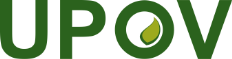 GInternationaler Verband zum Schutz von PflanzenzüchtungenTechnischer AusschussSiebenundfünfzigste Tagung
Genf, 25. und 26. Oktober 2021TC/57/2Original:  englischDate:  31. August 2021TG-ReferenzPrüfungsrichtlinien landesüblicher NameTG/2/7MaisTG/13/11SalatTG/49/8 Corr.MöhreTG/55/7 Rev. 5SpinatTG/61/7 Rev. 2GurkeTG/104/5 Rev.MeloneTG/119/4Gartenkürbis, ZucchiniTG/142/5Wassermelone TG/294/1 Corr. Rev. 2 TomatenunterlagenTG-ReferenzPrüfungsrichtlinien landesüblicher NameTG/11/8 Rev.RoseTG-ReferenzPrüfungsrichtlinien landesüblicher NameTG/2/7MaisTG/3/12WeizenTG/276/1HanfTG-ReferenzPrüfungsrichtlinien landesüblicher NameTG/53/7 Rev.PfirsichTG/84/4 Corr. 2 Rev.Ostasiatische PflaumeTG/98/7 Rev. Corr.ActinidiaTG/187/2Prunus-UnterlagenMerkmal Nr.(*)Name des Merkmals8(*)Blatt: Anzahl Blattfiedern10Mittlere Blattfieder: Breite11(*)Zeitpunkt der männlichen Blüte13(*)Blütenstand: THC‑Gehalt14(*)Pflanze: Anteil zwittriger Pflanzen15(*)Anteil weiblicher Pflanzen16(*)Pflanze: Anteil männlicher Pflanzen17(*)Pflanze: natürliche Höhe18(*)Haupttrieb: Farbe24Samen: Farbe der Samenschale25Samen: MarmorierungType of expression (QL, PQ, QN)CharacteristicGrowth StageMethod of observation (VG,VS,MG,MS)States of expression (at least two)Example varietiesNoteQLAlpha-linolenic acid content00MGQLAlpha-linolenic acid content00QLAlpha-linolenic acid content00QLAlpha-linolenic acid content00Type of expression (QL, PQ, QN)CharacteristicGrowth StageMethod of observation (VG,VS,MG,MS)States of expression (at least two)Example varietiesNoteQNDE3: Plant: length in autumn of year of sowing DC 20-29MSshort 3Bargold3QNDE3: Plant: length in autumn of year of sowing DC 20-29medium 5long 7HonrosoNovello57QNDE3: Plant: length in autumn of year of sowing DC 20-29QNDE3: Plant: length in autumn of year of sowing DC 20-29Type of expression (QL, PQ, QN)CharacteristicGrowth StageMethod of observation (VG,VS,MG,MS)States of expression (at least two)Example varietiesNoteQLProduction of pollen (male sterility)60-65VSAbsentA108581QLProduction of pollen (male sterility)60-65presentSY Epson9QLProduction of pollen (male sterility)60-65QLProduction of pollen (male sterility)60-65**TWPStatus 
État 
Zustand 
EstadoDocument No. 
No. du document 
Dokument-Nr. 
No del documentoEnglishFrançaisDeutschEspañolBotanical name
Nom botanique
Botanischer Name
Nombre botánicoFRTWV2021*TG/7/10 Rev. 3 (proj.1)PeaPoisErbseGuisante, ArvejaPisum sativum L.NLTWV2021*TG/13/11 Rev.2 (proj.1)LettuceLaitueSalatLechugaLactuca sativa L.DETWF2021TG/14/10(proj.4)ApplePommier (variétés fruitières)Apfel (Fruchtsorten)Manzano (variedades frutales)Malus domestica Borkh.DETWF2021TG/22/11(proj.3)StrawberryFraisierErdbeereFresa, FrutillaFragaria L.DETWA2021*TG/23/7(proj.2)PotatoPomme de terreKartoffelPapa, PatataSolanum tuberosum L.FRTWA2021TG/31/9(proj.1)CocksfootDactyleKnaulgrasDactiloDactylis glomerata L.FRTWF2021TG/35/8(proj.2)Sweet CherryCerisier douxSüsskirscheCerezo dulcePrunus avium (L.) L.GBTWA2021TG/36/7(proj.2)Rape SeedColzaRapsColzaBrassica napus L. oleiferaFRTWV2021*TG/37/11(proj.7)TurnipNavetMairübeNaboBrassica rapa L. var. rapaDETWF2021TG/43/8(proj.1)RaspberryFramboisierHimbeereFrambuesoRubus idaeus L.NLTWV2021TG/44/12(proj.1)TomatoTomateTomateTomateSolanum lycopersicum x Solanum pimpinellifolium; Solanum lycopersicum L. x Solanum cheesmaniae (L. Ridley) Fosberg; Solanum lycopersicum L.ITTWF2021TG/50/10(proj.4)GrapevineVigneRebeVidVitis L.FRTWO2021*TG/68/4(proj.4)BerberisBerberisBerberitzeBerberisBerberis L.HUTWF2021*TG/70/5(proj.5)ApricotAbricotierMarille, AprikoseAlbaricoqueroPrunus armeniaca L.ITTWF/TWO2021TG/71/4(proj.2)HazelnutNoisetierHaselnussAvellanoCorylus colurna L.; Corylus avellana L.NLTWV2021*TG/76/9(proj.3)Sweet Pepper, Hot Pepper, Paprika, ChiliPoivron, PimentPaprikaAjí, Chile, PimientoCapsicum annuum L.ARTWA2021*TG/80/7(proj.7)Soya BeanSojaSojabohneSoya, SojaGlycine max (L.) Merr.HUTWA2021*TG/81/7(proj.3)SunflowerTournesolSonnenblumeGirasolHelianthus annuus L.JPTWO2021TG/86/6(proj.2)AnthuriumAnthuriumFlamingoblumeAnthuriumAnthurium SchottJPTWV2021TG/90/7(proj.3)KaleChou friséGrünkohlCol rizadaBrassica oleracea L. var. costata DC.; Brassica oleracea L. var. sabellica L.; Brassica oleracea L. var. palmifolia DC.; Brassica oleracea L. var. medullosa Thell.; Brassica oleracea L. var. viridis L.DETWO2021TG/94/7(proj.1)Ling, Scots HeatherCalluneBesenheideCallunaCalluna vulgaris (L.) HullFRTWF2021*TG/104/5 Rev. 3 (proj.1)MelonMelonMeloneMelónCucumis melo L.KRTWV2021TG/105/5(proj.1)Chinese CabbageChou chinoisChinakohlRepollo chinoBrassica rapa L. subsp. pekinensis (Lour.) Kitam.; hybrids between Brassica rapa L. Emend. Metzg. ssp. pekinensis (Lour.) Hanelt and Brassica rapa L. Emend. Metzg. ssp. chinensis (L.) Hanelt; hybrids between Brassica rapa L. Emend. Metzg. ssp. pekinensis (Lour.) Hanelt and Brassica rapa L. var. rapa (L.) Thell.; Brassica ×turicensis O. E. Schulz & Thell.QZTWV2021TG/117/5(proj.2)Egg PlantAubergineEierfrucht, AubergineBerenjenaSolanum melongena L.FRTWV2021*TG/119/4 Corr. 2 Rev.(proj.3)Vegetable Marrow, Squash Courgette Zucchini CalabacínCucurbita pepo L.FRTWO2021TG/148/3(proj.1)WeigelaWeigelaWeigelieWeigelaWeigela Thunb.NLTWO2021TG/168/4(proj.2)StaticeStaticeStaticeLimoniumLimonium Mill., Goniolimon Boiss. and Psylliostachys (Jaub. & Spach) NevskiNLTWO2021TG/181/4(proj.1)AmaryllisAmaryllisAmaryllisAmarilisHippeastrum Herb.AUTWA2021*TG/186/2(proj.2)SugarcaneCanne à sucreZuckerrohrCaña de AzúcarSaccharum L.QZTWO2021TG/194/2(proj.1)Lavandula/
LavenderLavande, Lavande vraie / LavandinsLavandula, Echter Lavendel/
LavendelLavándula, LavandaLavendula L.JPTWO2021*TG/197/2(proj.3)EustomaEustomaEustomaEustomaEustoma exaltatum (L.) Salisb. ex G. Don subsp. russellianum (Hook.) KarteszHUTWF2021TG/230/2(proj.1)Sour Cherry; Duke CherryGriotte, Cerisier acideSauerkirscheCerezo ácido, Guindo; Cerezo DukePrunus ×gondouinii (Poit. & Turpin) RehderNLTWV2021*TG/244/1 Rev. (proj.1)Wild RocketRoquette sauvageRauke (Wilde Rauke)Roqueta silvestreDiplotaxis tenuifolia (L.) DC.NLTWV2021*TG/245/1 Rev. (proj.1)Garden RocketRoquette cultivée Rauke Ölrauke)RoquetaEruca sativa Mill.GBTWO2021*TG/281/2(proj.2)EchinaceaEchinacéeEchinacea, IgelkopfEquinàceaEchinacea MoenchNLTWV2021*TG/294/1 Corr. Rev. 4(proj.1)Tomato RootstocksPorte-greffe de tomateTomatenunterlagenPortainjertos de tomateSolanum pimpinellifolium L. x Solanum habrochaites S. Knapp & D.M. Spooner; Solanum lycopersicum L. x Solanum cheesmaniae (L. Ridley) Fosberg; Solanum lycopersicum L. var. lycopersicum x Solanum habrochaites S. Knapp & D.M. Spooner; Solanum habrochaites S. Knapp & D.M. Spooner; Solanum lycopersicum L. x Solanum peruvianum (L.) Mill.CNTWO2021TG/MAGNO(proj.2)MagnoliaMagnolia L.JPTWF/TWO2021TG/MORUS
(proj.3)MulberryMorus L.MXTWO2021*TG/ZINNIA(proj.9)ZinniaZinnia ×marylandica D. M. Spooner et al.; Zinnia angustifolia Kunth; Zinnia elegans Jacq.; Zinnia peruviana (L.) L.JPTWA2021TG/ZOYSI(proj.2)Zoysia GrassesZoysia Willd.**TWPStatus 
État 
Zustand 
EstadoDocument No. 
No. du document 
Dokument-Nr. 
No del documentoEnglishFrançaisDeutschEspañolBotanical name
Nom botanique
Botanischer Name
Nombre botánicoQZTWA2022TG/2/7 Rev.(proj.1)MaizeMaïsMaisMaízZea mays L.GBTWA2022TG/3/12 Rev. (proj.1)WheatBléWeizenTrigoTriticum aestivum L. emend. Fiori et Paol.FRTWV2022*TG/7/10 Rev. 3 (proj.2)PeaPoisErbseGuisantePisum sativum L.DETWF2022*TG/14/10(proj.5)ApplePommier (variétés fruitières)Apfel (Fruchtsorten)Manzano (variedades frutales)Malus domestica Borkh.DETWF2022*TG/22/11(proj.4)StrawberryFraisierErdbeereFresa, FrutillaFragaria L.DETWA2022*TG/23/7(proj.3)PotatoPomme de terreKartoffelPapa, PatataSolanum tuberosum L.QZTWO2022TG/24/7(proj.1)PoinsettiaPoinsettiaPoinsettie, WeihnachtssternFlor de PascuaEuphorbia fulgens Karw. ex KlotzschFRTWA2022*TG/31/9(proj.2)CocksfootDactyleKnaulgrasDactiloDactylis glomerata L.FRTWF2022TG/35/8(proj.3)Sweet CherryCerisier douxSüsskirscheCerezo dulcePrunus avium (L.) L.GBTWA2022*TG/36/7(proj.3)Rape SeedColzaRapsColzaBrassica napus L. oleiferaDETWF2022TG/43/8(proj.2)RaspberryFramboisierHimbeereFrambuesoRubus idaeus L.NLTWV2022*TG/44/12(proj.2)TomatoTomateTomateTomateSolanum lycopersicum L. x Solanum cheesmaniae (L. Ridley) Fosberg; Solanum lycopersicum L.; Solanum lycopersicum x Solanum pimpinellifoliumITTWF2022TG/50/10(proj.5)GrapevineVigneRebeVidVitis L.NLTWV2022*TG/55/7 Rev. 7 (proj.1)SpinachÉpinardSpinatEspinacaSpinacea oleracea L.DETWA2022TG/58/7 Rev. (proj.1)RyeSeigleRoggenCentenoSecale cereale L.NLTWV2022*TG/65/4 Rev. 2 (proj.1)KohlrabiChou-raveKohlrabiColinaboBrassica oleracea L. var. gongylodes L.ITTWF/TWO2022TG/71/4(proj.3)HazelnutNoisetierHaselnussAvellanoCorylus colurna L.; Corylus avellana L.NLTWV2022*TG/76/9(proj.4)Sweet Pepper, Hot Pepper, Paprika, ChiliPoivron, PimentPaprikaAjí, Chile, PimientoCapsicum annuum L.ARTWA2022*TG/80/7(proj.8)Soya BeanSojaSojabohneSoya, SojaGlycine max (L.) Merr.HUTWA2022TG/81/7(proj.4)SunflowerTournesolSonnenblumeGirasolHelianthus annuus L.ESTWF2022TG/83/5(proj.1)Trifoliate Orange Oranger trifoliéDreiblättrige Orange Naranjo trifoliado Poncirus (Citrus L. - Gr. 5)JPTWO2022*TG/86/6(proj.3)AnthuriumAnthuriumFlamingoblumeAnthuriumAnthurium SchottJPTWV2022*TG/90/7(proj.4)KaleChou friséGrünkohlCol rizadaBrassica oleracea L. var. palmifolia DC.; Brassica oleracea L. var. costata DC.; Brassica oleracea L. var. sabellica L.; Brassica oleracea L. var. medullosa Thell.; Brassica oleracea L. var. viridis L.DETWO2022*TG/94/7(proj.2)Ling, Scots HeatherCalluneBesenheideCallunaCalluna vulgaris (L.) HullFRTWV2022*TG/104/5 Rev. 3 (proj.2)MelonMelonMeloneMelónCucumis melo L.KRTWV2022TG/105/5(proj.2)Chinese CabbageChou chinoisChinakohlRepollo chinoBrassica rapa L. subsp. pekinensis (Lour.) Kitam.; Brassica ×turicensis O. E. Schulz & Thell.; hybrids between Brassica rapa L. Emend. Metzg. ssp. pekinensis (Lour.) Hanelt and Brassica rapa L. Emend. Metzg. ssp. chinensis (L.) Hanelt; hybrids between Brassica rapa L. Emend. Metzg. ssp. pekinensis (Lour.) Hanelt and Brassica rapa L. var. rapa (L.) Thell.CNTWF2022TG/110/4(proj.2)GuavaGoyavierGuaveGuayaboPsidium guajava L.QZTWV2022TG/117/5(proj.3)Egg PlantAubergineEierfrucht, AubergineBerenjenaSolanum melongena L.FRTWV2022*TG/119/4 Corr. 2 Rev.(proj.4)Vegetable Marrow, SquashCourgetteZucchiniCalabacínCucurbita pepo L.CZTWF2022TG/125/7 Rev. (proj.1)WalnutNoyerWalnussNogalJuglans regia L.FRTWO2022TG/148/3(proj.2)WeigelaWeigelaWeigelieWeigelaWeigela Thunb.FRTWV2022*TG/154/4 Rev. (proj.1)Leaf ChicoryChicorée à feuilleBlattzichorieAchicoria de hojaCichorium intybus L. var. foliosum HegiNLTWV2022*TG/162/4 Rev. (proj.1)GarlicAilKnoblauchAjoAllium sativum L.NLTWO2022*TG/168/4(proj.3)StaticeStaticeStaticeLimoniumLimonium Mill., Goniolimon Boiss. and Psylliostachys (Jaub. & Spach) NevskiNLTWO2022TG/181/4(proj.2)AmaryllisAmaryllisAmaryllisAmarilisHippeastrum Herb.AUTWA2022*TG/186/2(proj.3)SugarcaneCanne à sucreZuckerrohrCaña de AzúcarSaccharum L.QZTWO2022TG/194/2(proj.2)Lavandula/
LavenderLavande, Lavande vraie / LavandinsLavandula, Echter Lavendel/
LavendelLavándula, LavandaLavandula L.ESTWF2022TG/201/2(proj.1)MandarinsMandarinier Mandarinen Mandarino (Citrus L. - Group 1)ESTWF2022TG/202/1 Rev. 3 (proj.1)OrangesOrangerOrangenNaranjo trifoliado (Citrus L. - Group 2)ESTWF2022TG/203/2(proj.1)Lemon and LimesLimettier (Citronnier et) Zitronen und Limetten Limón y Lima (Citrus L. - Groupe 3)ESTWF2022TG/204/1 Rev. 3 (proj.1)Grapefruit and PummeloPomelo et PamplemoussierPampelmuse (Grapefruit und)Pomelo y Pummelo(Citrus L. - Group 4)HUTWF2022TG/230/2(proj.2)Sour Cherry; Duke CherryGriotte, Cerisier acideSauerkirscheCerezo ácido, Guindo; Cerezo DukePrunus ×gondouinii (Poit. & Turpin) RehderNLTWV2022*TG/244/1 Rev. (proj.1)Wild RocketRoquette sauvageRauke (Wilde Rauke)Roqueta silvestreDiplotaxis tenuifolia (L.) DC.NLTWV2022*TG/245/1 Rev. (proj.1)Garden RocketRoquette cultivée Rauke Ölrauke)RoquetaEruca sativa Mill.NLTWA2022TG/276/2(proj.1)HempChanvreHanfCáñamoCannabis sativa L.AUTWA2022TG/CYNOD(proj.1)Couch Grass, Bermuda GrassCynodon Rich.CNTWF2022TG/LYCIUM_BAR
(proj.2)GojiLycium chinense Mill.; Lycium barbarum L.CNTWO2022TG/MAGNO(proj.3)MagnoliaMagnolia L.JPTWF/TWO2022*TG/MORUS(proj.4)MulberryMorus L.JPTWO2022TG/OXYPE_CAE
(proj.1)OxypetalumOxypetalum coeruleum (D. Don) Decne.ILTWF2022TG/PHOEN_DAC
(proj.2)Date PalmPhoenix dactylifera L.JPTWA2022*TG/ZOYSI(proj.3)Zoysia GrassesZoysia Willd.**TWPStatus 
État 
Zustand 
EstadoDocument No. 
No. du document 
Dokument-Nr. 
No del documentoLanguage Langue Sprache IdiomaAdopted Adopté Angenommen AprobadoEnglishFrançaisDeutschEspañolBotanical name
Nom botanique
Botanischer Name
Nombre botánicoUpov_CodeFRTWAATG/2/7E, F, G, S2009MaizeMaïsMaisMaízZea mays L.ZEAAA_MAYFRTWAATG/3/12E, F, G, S2017WheatBléWeizenTrigoTriticum aestivum L. emend. Fiori et Paol.TRITI_AESGBTWAATG/4/8E, F, G, S2006RyegrassRay-grassWeidelgrasRaygrásLolium multiflorum Lam. var. westerwoldicum Wittm,Lolium rigidum Gaudin,Lolium ×boucheanum Kunth,Lolium multiflorum Lam. ssp. italicum (A. Br.) Volkart, Lolium perenne L.LOLIU_MUL_WES, LOLIU_RIG, LOLIU_BOU, LOLIU_MUL_ITA, LOLIU_PERDETWAATG/5/8E, F, G, S2020Red cloverTrèfle violetRotkleeTrébol rojoTrifolium pratense L.TRFOL_PRAFRTWAATG/6/5E, F, G, S2005LucerneLuzerneLuzerneAlfalfaMedicago sativa L., Medicago x varia MartynMEDIC_SAT_SAT, MEDIC_SAT_VARFRTWA/TWVATG/7/10 Rev. 2E, F, G, S2019PeaPoisErbseGuisantePisum sativum L.PISUM_SATTWV2021*TG/7/10 Rev. 3 (proj.1)PeaPoisErbseGuisantePisum sativum L.PISUM_SATGBTWAATG/8/7E, F, G, S2018Field bean; tick beanFève à cheval, FéverolePferdebohne; AckerbohneHaba cabalar, Haba, HaboncilloVicia faba L. var. equina St.-Amans, Vicia faba L. var. minuta (hort. ex Alef.) Mansf.VICIA_FAB_EQU, VICIA_FAB_MINGBTWVATG/9/5E, F, G, S2003Runner beanHaricot d'EspagnePrunkbohneJudía escarlata, Frijol ayocotePhaseolus coccineus L.PHASE_COCTWOATG/10/7Tril.1988Euphorbia fulgensEuphorbia fulgensKorallenrankeEuforbiaEuphorbia fulgens Karw. ex KlotzschEUPHO_FULNLTWA/TWVATG/12/9 Rev. 2E, F, G, S2015French beanHaricotBohneJudía común, AlubiaPhaseolus vulgaris L.PHASE_VULNLTWVATG/13/11 Rev.E, F, G, S2019LettuceLaitueSalatLechugaLactuca sativa L.LACTU_SATNLTWVTC/57TG/13/11 Rev.2 (proj.2)LettuceLaitueSalatLechugaLactuca sativa L.LACTU_SATDETWF2021TG/14/10(proj.4)E, F, G, SApplePommier (variétés fruitières)Apfel (Fruchtsorten)Manzano (variedades frutales)Malus domestica Borkh.MALUS_DOMGBTWFATG/14/9E, F, G, S2005ApplePommier (variétés fruitières)Apfel (Fruchtsorten)Manzano (variedades frutales)Malus domestica Borkh.MALUS_DOMDETWFATG/15/3E, F, G, S2000PearPoirierBirnePeralPyrus communis L.PYRUS_COMJPTWAATG/16/9E, F, G, S2020RiceRizReisArrozOryza sativa L.ORYZA_SATDETWOATG/17/5 + Corr.Tril.1994, 1996African violetSaintpauliaUsambaraveilchenSaintpauliaSaintpaulia H. Wendl.SAINTDETWOATG/18/5E, F, G, S2007Elatior begoniaBégonia elatiorElatior-BegonieBegonia elatiorBegonia ×hiemalis FotschBEGON_HIEDETWAATG/19/11E, F, G, S2018BarleyOrgeGersteCebadaHordeum vulgare L.HORDE_VULESTWAATG/20/11E, F, G, S2018OatsAvoineHaferAvenaAvena sativa L.,Avena nuda L.AVENA_SAT,AVENA_NUDTWOATG/21/7Tril.1981PoplarPeuplierPappelÁlamoPopulus L.POPULJPTWF/TWOATG/22/10 Rev.E, F, G, S2012StrawberryFraisierErdbeereFresa, FrutillaFragaria L.FRAGADETWF/TWO2021TG/22/11(proj.3)E, F, G, SStrawberryFraisierErdbeereFresa, FrutillaFragaria L.FRAGADETWAATG/23/6E, F, G, S2004PotatoPomme de terreKartoffelPapa, PatataSolanum tuberosum L.SOLAN_TUBDETWA2021*TG/23/7(proj.2)E, F, G, SPotatoPomme de terreKartoffelPapa, PatataSolanum tuberosum L.SOLAN_TUBDKTWOATG/24/6E, F, G, S2008PoinsettiaPoinsettiaPoinsettie, WeihnachtssternFlor de PascuaEuphorbia fulgens Karw. ex KlotzschEUPHO_FULNLTWOATG/25/9E, F, G, S2015DianthusOeilletNelkeClavelDianthus L.DIANTGBTWOATG/26/5 Corr. 2 Rev.E, F, G, S2020ChrysanthemumChrysanthèmeChrysanthemeCrisantemoChrysanthemum L.CHRYSNLTWOATG/27/7E, F, G, S2017FreesiaFreesiaFreesieFresiaFreesia Eckl. ex KlattFREESDETWOATG/28/9 Corr.E, F, G, S2009Zonal pelargonium, ivy-leaved pelargoniumPelargonium zonale, Géranium-lierreZonal-Pelargonie, Efeupelargonie, Efeublättrige PelargonieGeraniohybrids between Pelargonium peltatum and Pelargonium zonale, Pelargonium zonale (L.) L'Her. ex Aiton x P. tongaense Vorster, Pelargonium peltatum (L.) Hér., Pelargonium Zonale GroupPELAR_PZO, PELAR_ZTO, PELAR_PEL, PELAR_ZONNLTWOATG/29/8E, F, G, S2019AlstroemeriaAlstroemèreInkalilieAlstroemeriaAlstroemeria L.ALSTRTWAATG/30/6Tril.BentAgrostideStraussgrasAgrostisAgrostis spp.AGROSFRTWA2021TG/31/9(proj.1)E, F, G, SCocksfootDactyleKnaulgrasDactiloDactylis glomerata L.DCTLS_GLOESTWAATG/32/7E, F, G, S2013Common vetchVesce communeSaatwickeVeza comúnVicia sativa L.VICIA_SATDETWAATG/33/7E, F, G, S2014Kentucky bluegrassPâturin des présWiesenrispePasto azul de Kentucky, Poa de los pradosPoa pratensis L.POAAA_PRASKTWAATG/34/7E, F, G, S2020TimothyFléoleLieschgrasFleoPhleum nodosum L.; Phleum pratense L.PHLEU_BER; PHLEU_PRAHUTWFATG/35/7E, F, G, S2006Sweet cherryCerisier douxSüsskirscheCerezo dulcePrunus avium (L.) L.PRUNU_AVIFRTWF2021TG/35/8(proj.2)E, F, G, SSweet cherryCerisier douxSüsskirscheCerezo dulcePrunus avium (L.) L.PRUNU_AVIDETWAATG/36/6 Corr.E, F, G, S2002Rape seedColzaRapsColzaBrassica napus L. oleiferaBRASS_NAP_NUSGBTWA2021TG/36/7(proj.2)E, F, G, SRape seedColzaRapsColzaBrassica napus L. oleiferaBRASS_NAP_NUSGBTWVATG/37/10E, F, G, S2001TurnipNavetMairübeNaboBrassica rapa L. var. rapaBRASS_RAP_RAPFRTWVTC/57TG/37/11(proj.8)E, F, G, STurnipNavetMairübeNaboBrassica rapa L. var. rapaBRASS_RAP_RAPNZTWFATG/40/7E, F, G, S2008BlackcurrantCassisSchwarze JohannisbeereGrosellero negroRibes nigrum L.RIBES_NIGDETWFATG/41/5E, F, G, S2002European plumPrunier européenPflaumeCiruelo europeoPrunus domestica L.PRUNU_DOM_DOMTWOATG/42/6Tril.1995RhododendronRhododendronRhododendronRododendroRhododendron L.RHODDDETWFATG/43/7E, F, G, S2003RaspberryFramboisierHimbeereFrambuesoRubus idaeus L.RUBUS_IDADETWF2021TG/43/8(proj.1)E, F, G, SRaspberryFramboisierHimbeereFrambuesoRubus idaeus L.RUBUS_IDANLTWVATG/44/11 Rev. 3E, F, G, S2020TomatoTomateTomateTomateSolanum lycopersicum L.SOLAN_LYCNLTWV2021TG/44/12(proj.1)E, F, G, STomatoTomateTomateTomateSolanum lycopersicum L. x Solanum cheesmaniae (L. Ridley) Fosberg, Solanum lycopersicum L., Solanum lycopersicum x Solanum pimpinellifoliumSOLAN_LCH, SOLAN_LYC, SOLAN_LPINLTWVATG/45/7 Rev.E, F, G, S2016CauliflowerChou-fleurBlumenkohlColiflorBrassica oleracea L. convar botrytis (L.) Alef. var. botrytis L.BRASS_OLE_GBBNLTWVATG/46/7E, F, G, S2008Onion, echalion, shallot, grey shallotOignon, Échalion; Échalote; Échalote griseZwiebel, Echalion; Schalotte; Graue SchalotteChalota; Chalota gris; Cebolla, EchalionAllium cepa L. var. cepa,Allium oschaninii O. Fedtsch.,Allium cepa L. var. aggregatum G. DonALLIU_CEP_CEP,ALLIU_OSC,ALLIU_CEP_AGGTWOATG/47/5Tril.1985StreptocarpusStreptocarpusDrehfruchtStreptocarpusStreptocarpus x hybridus VossSTRPC_HYBNLTWVATG/48/7 Rev.E, F, G, S2016CabbageChou pomméWirsingCol repolloBrassica (Savoy Cabbage Group), Brassica (Red Cabbage Group)BRASS_OLE_GCA, BRASS_OLE_GCS, BRASS_OLE_GCRFRTWVATG/49/8 Corr.E, F, G, S2015CarrotCarotteMöhreZanahoriaDaucus carota L.DAUCU_CARITTWF/TWO2021TG/50/10(proj.4)E, F, G, SGrapevineVigneRebeVidVitis L.VITISESTWF/TWOATG/50/9E, F, G, S2008GrapevineVigneRebeVidVitis L.VITISDETWFATG/51/7E, F, G, S2011GooseberryGroseillier à maquereauStachelbeereGrosellero espinosoRibes uva-crispa L.RIBES_UVADETWFATG/52/6E, F, G, S2011Red currant, white currantGroseillier à grappesWeisse JohannisbeereGrosellero rojo y blancoRibes rubrum L.RIBES_RUBFRTWFATG/53/7 Rev.E, F, G, S2014PeachPêcherPfirsichDurazno, MeocotoneroPrunus persica (L.) BatschPRUNU_PERTWFTC/57TG/53/7 Rev. 2 (proj.1)PeachPêcherPfirsichDurazno, MeocotoneroPrunus persica (L.) BatschPRUNU_PERNLTWVATG/54/7 Rev.E, F, G, S2016Brussels sproutChou de BruxellesRosenkohlCol de BruselasBrassica oleracea  L. var. gemmifera  DC.BRASS_OLE_GGMNLTWVATG/55/7 Rev. 6E, F, G, S2019SpinachÉpinardSpinatEspinacaSpinacea oleracea L.SPINA_OLEESTWFATG/56/4 Corr. Rev.E, F, G, S2019AlmondAmandierMandelAlmendroPrunus dulcis (Mill.) D.A.WebbPRUNU_DULFRTWAATG/57/7E, F, G, S2011Flax, linseedLinLeinLinoLinum usitatissimum L.LINUM_USINLTWOATG/59/7E, F, G, S2010LilyLysLilieLirio, AzucenaLilium L.LILIUNLTWVATG/60/7E, F, G, S2008BeetrootBetterave rougeRote Rübe, Rote BeteRemolacha de mesaBeta vulgaris L. ssp. vulgaris var. conditiva Alef.BETAA_VUL_GVCESTWVATG/61/7 Rev. 2 Corr. 2E, F, G, S2019Cucumber, gherkinConcombre, CornichonGurkePepino, PepinilloCucumis sativus L.CUCUM_SATNLTWVATG/62/6E, F, G, S1999RhubarbRhubarbeRhabarberRuibarboRheum rhabarbarum L.RHEUM_RHBDETWVATG/63/7 Rev. Corr.E, F, G, S2017Radish; black radishRadis raveRettichRábano de invierno, Rábano negroRaphanus sativus L. var. niger (Mill.) S. Kerner, Raphanus sativus L. var. sativusRAPHA_SAT_NIG, RAPHA_SAT_SATDETWVATG/64/7 Rev. Corr.E, F, G, S2017Radish; black radishRadis de tous les moisRadieschenRabanito, RábanoRaphanus sativus L. var. sativus, Raphanus sativus L. var. niger (Mill.) S. KernerRAPHA_SAT_SAT, RAPHA_SAT_NIGNLTWVATG/65/4 Rev.E, F, G, S2016KohlrabiChou-raveKohlrabiColinaboBrassica oleracea L. var. gongylodes L.BRASS_OLE_GGOZATWAATG/66/4E, F, G, S2004White lupin; narrow leaf lupin; blue lupin; yellow lupinLupinsLupinenAltramuzLupinus angustifolius L., Lupinus albus L., Lupinus luteus L.LUPIN_ANG, LUPIN_ALB, LUPIN_LUTNLTWAATG/67/5E, F, G, S2006Red fescue, sheep’s fescue, hair fescue, reliant hard fescue, shade fescue, pseudovinaFétuque rouge; Fétuque ovine, Fétuque des moutons; Fétuque à feuilles fines; Fétuque à feuilles scabres, Fétuque durette, Fétuque à feuilles rudes; Fétuque hétérophylle; Fétuque pseudovineRotschwingel, Schafschwingel, Feinblättriger Schwingel, Haar-Schaf-Schwingel, Härtlicher Schwingel, Borstenschwingel, Verschiedenblättriger SchwingelCañuela Roja, Festuca Roja, Cañuela de Oveja, Cañuela Ovina, Festuca OvinaFestuca trachyphylla (Hack.) Hack., Festuca heterophylla Lam., Festuca pseudovina Hack. ex Wiesb., Festuca filiformis Pourr., Festuca ovina L., Festuca rubra L.FESTU_BRE, FESTU_HET, FESTU_PSO, FESTU_FIL, FESTU_OVI, FESTU_RUBFRTWOATG/68/3Tril.1979BerberisBerberisBerberitzeBerberisBerberis L.BERBEFRTWOTC/57TG/68/4(proj.5)E, F, G, SBerberisBerberisBerberitzeBerberisBerberis L.BERBEFRTWOATG/69/3Tril.1979ForsithiaForsythiaForsythieForsythiaForsythia VahlFORSYHUTWFATG/70/4 Rev.E, F, G, S2007ApricotAbricotierMarille, AprikoseAlbaricoqueroPrunus armeniaca L.PRUNU_ARMHUTWFTC/57TG/70/5(proj.6)E, F, G, SApricotAbricotierMarille, AprikoseAlbaricoqueroPrunus armeniaca L.PRUNU_ARMFRTWFATG/71/3Tril.1979HazelnutNoisetierHaselnussAvellanoCorylus avellana L.CRYLS_AVEITTWF/TWO2021TG/71/4(proj.2)E, F, G, SHazelnutNoisetierHaselnussAvellanoCorylus colurna L., Corylus avellana L.CRYLS_COL, CRYLS_AVEDETWOATG/72/6E, F, G, S2006WillowSauleWeideSauceSalix L.SALIXNZTWFATG/73/7 Corr.E, F, G, S2006BlackberryRonce fruitièreBrombeereZarzamoraRubus subg. Rubus, Rubus idaeus L. x Rubus subg. Eubatus FockeRUBUS_EUB, RUBUS_IEUDETWVATG/74/4 Corr.E, F, G, S2006CeleriacCéleri-raveKnollensellerieApio naboApium graveolens L. var. rapaceum (Mill.) Gaud.)APIUM_GRA_RAPFRTWVATG/75/7E, F, G, S2006CornsaladMâcheFeldsalatHierba de los canónigosValerianella locusta L.VLRNL_LOCNLTWVATG/76/8 Rev. 2E, F, G, S2018Sweet pepperPoivron, PimentPaprikaAjí, Chile, PimientoCapsicum annuum L.CAPSI_ANNNLTWV2021*TG/76/9(proj.3)E, F, G, SSweet pepper, hot pepper, paprika, chiliPoivron, PimentPaprikaAjí, Chile, PimientoCapsicum annuum L.CAPSI_ANNDETWOATG/78/4 Rev.E, F, G, S2012KalanchoeKalanchoeKalanchoeKalanchoKalanchoe blossfeldiana Poelln. and its hybridsKALAN_BLODKTWOATG/79/3Tril.1980White cedarThuya du CanadaLebensbaumTuyaThuja occidentalis L.THUJA_OCCFRTWAATG/80/6E, F, G, S1998Soya beanSojaSojabohneSoya, SojaGlycine max (L.) Merr.GLYCI_MAXARTWA2021*TG/80/7(proj.7)E, F, G, SSoya beanSojaSojabohneSoya, SojaGlycine max (L.) Merr.GLYCI_MAXESTWAATG/81/6E, F, G, S2000SunflowerTournesolSonnenblumeGirasolHelianthus annuus L.HLNTS_ANNHUTWA2021*TG/81/7(proj.3)E, F, G, SSunflowerTournesolSonnenblumeGirasolHelianthus annuus L.HLNTS_ANNESTWFATG/83/4 Rev. Corr.E, F, G, S2020Trifoliate orange-Dreiblättrige Orange (Poncirus) (Citrus L. - Gruppe 5)Naranjo trifoliado (Poncirus) (Citrus L. - Grupo 5)Poncirus polyandra S. Q. Ding et al.PONCI_POLQZTWFATG/84/4 Corr. 2 Rev.E, F, G, S2018Japanese PlumPrunier japonaisOstasiatische PflaumeCiruelo japonésPrunus salicina Lindl.PRUNUS_SALTWFTC/57TG/84/4 Corr. 2 Rev. 2(proj.1)E, F, G, SJapanese PlumPrunier japonaisOstasiatische PflaumeCiruelo japonésPrunus salicina Lindl.PRUNUS_SALNLTWVATG/85/7E, F, G, S2008LeekPoireauPorreePuerroAllium porrum L.ALLIU_PORTWOATG/86/5 Corr.Tril.2008AnthuriumAnthuriumFlamingoblumeAnthuriumAnthurium SchottANTHUJPTWO2021TG/86/6(proj.2)E, F, G, SAnthuriumAnthuriumFlamingoblumeAnthuriumAnthurium SchottANTHUGBTWOATG/87/2Tril.1983Narcissi (including daffodils)Narcisse, JonquilleNarzisseNarcisoNarcissus L.NARCIGBTWVATG/89/6 Rev.E, F, G, S2009Swede, rutabagaRutabaga, Chou-navetKohlrübeColinabo L. var. napobrassica (L.) Rchb.)Brassica napus L. var. napobrassica (L.) Rchb.)BRASS_NAP_NBRNLTWVATG/90/6 Corr. Rev.E, F, G, S2016Curly kaleChou friséGrünkohlCol rizadaBrassica oleracea L. var. sabellica L.BRASS_OLE_GASJPTWV2021TG/90/7(proj.3)E, F, G, SKaleChou friséGrünkohlCol rizadaBrassica oleracea L. var. medullosa Thell., Brassica oleracea L. var. viridis L., Brassica oleracea L. var. palmifolia DC., Brassica oleracea L. var. costata DC., Brassica oleracea L. var. sabellica L.BRASS_OLE_GAM, BRASS_OLE_GAV, BRASS_OLE_PAL, BRASS_OLE_COS, BRASS_OLE_GASDETWOATG/91/3Tril.1984Crown of thornsÉpine du ChristChristusdornAzofaifa de la espina de CristoEuphorbia milii DesmoulinsEUPHO_MILJPTWFATG/92/4E, F, G, S2004PersimmonKakiKakiKaki, CaquiDiospyros kaki L.DIOSP_KAKZATWAATG/93/4E, F, G, S2014GroundnutArachideErdnussCacahuete, ManíArachis hypogaea L.ARACH_HYPDETWOATG/94/6 Corr.E, F, G, S2001Ling, scots heatherCalluneBesenheideCallunaCalluna vulgaris (L.) HullCALLU_VULDETWO2021TG/94/7(proj.1)E, F, G, SLing, scots heatherCalluneBesenheideCallunaCalluna vulgaris (L.) HullCALLU_VULFRTWOATG/95/3Tril.1985LagerstroemiaLagerstroemiaLagerstroemiaLagerstroemiaLagerstroemia indica L.LAGER_INDFRTWOTC/57TG/95/4(proj.4)LagerstroemiaLagerstroemiaLagerstroemiaLagerstroemiaLagerstroemia indica L.LAGERDETWOATG/96/4Tril.1995Norway spruce (ornamental varieties)Épicéa communGemeine FichtePicea communPicea abies (L.) Karst.PICEA_ABINZTWFATG/98/7 Rev. Corr.E, F, G, S2020ActinidiaActinidiaKiwiKiwiActinidia Lindl.ACTINTWFTC/57TG/98/7 Rev. 2 (proj.1)ActinidiaActinidiaKiwiKiwiActinidia Lindl.ACTINZATWFATG/99/4E, F, G, S2011OliveOlivierOliveOlivoOlea europaea L.OLEAA_EURDETWFATG/100/4E, F, G, S2003QuinceCognassierQuitteMembrilleroCydonia Mill. sensu strictoCYDONDKTWOATG/101/3Tril.1987Christmas cactusCactus de NoëlWeihnachtskaktusCactus de NavidadSchlumbergera Lem.SCHLUFRTWOATG/102/4E, F, G, S2004Busy lizzieImpatienceFleissiges LieschenAlegríaImpatiens walleriana Hook. f.IMPAT_WALDKTWOATG/103/3Tril.1986JuniperGenévrierWacholderEnebroJuniperus L.JUNIPNLTWFATG/104/5 Rev. 2E, F, G, S2019MelonMelonMeloneMelónCucumis melo L.CUCUM_MELFRTWV2021*TG/104/5 Rev. 3 (proj.1)MelonMelonMeloneMelónCucumis melo L.CUCUM_MELKRTWV2021*TG/105/5(proj.1)E, F, G, SChinese cabbageChou chinoisChinakohlRepollo chinohybrids between Brassica rapa L. Emend. Metzg. ssp. pekinensis (Lour.) Hanelt and Brassica rapa L. Emend. Metzg. ssp. chinensis (L.) Hanelt, hybrids between Brassica rapa L. Emend. Metzg. ssp. pekinensis (Lour.) Hanelt and Brassica rapa L. var. rapa (L.) Thell., Brassica ×turicensis O. E. Schulz & Thell., Brassica rapa L. subsp. pekinensis (Lour.) Kitam.BRASS_RAP_PCH, BRASS_RAP_PRA, BRASS_TUR, BRASS_RAP_PEKFRTWVATG/106/5E, F, G, S2019Leaf beet, swiss chardPoirée, Bette à cardesMangoldAcelgaBeta vulgaris L. ssp. vulgaris var. flavescens DC.BETAA_VUL_GVFBETWOATG/107/3Tril.1988Tuberous begonia hybridsBégonia tubéreux hybrideKnollenbegonieBegonia tuberosaBegonia x tuberhybrida VossBEGON_TUBNLTWOATG/108/4 Rev.E, F, G, S2015GladiolusGlaïeulGladioleGladioloGladiolus L.GLADIDETWOATG/109/4E, F, G, S2015Regal pelargoniumPélargonium des fleuristesEdelpelargonieGeranioPelargonium crispum (P. J. Bergius) L'Hér., Pelargonium grandiflorum (Andrews) Willd., Pelargonium crispum x Pelargonium ×domesticum, Pelargonium ×domesticum L. H. BaileyPELAR_CRI, PELAR_GRD, PELAR_CDO, PELAR_DOMZATWFATG/110/3Tril.1987GuavaGoyavierGuaveGuayaboPsidium guajava L.PSIDI_GUAAUTWAATG/111/4E, F, G, S2019MacadamiaMacadamiaMacadamiaMacadamiaMacadamia integrifolia Maiden et Betche,Macadamia tetraphylla L. Johns.MACAD_INT,MACAD_TETZATWFATG/112/4 Corr.E, F, G, S2017MangoManguierMangoMangoMangifera indica L.MANGI_INDDKTWOATG/113/2Tril.1987Easter cactusCactusjoncOsterkaktusCactus de PascuaRhipsalidopsis Britt. et RoseRHIPLTWOATG/114/3Tril.1988ExacumExacumExacumExacumExacum L.EXACUNLTWOATG/115/4E, F, G, S2006TulipTulipeTulpeTulipánTulipa L.TULIPNLTWVATG/116/4E, F, G, S2010Black salsifyScorsonère, Salsifis noirSchwarzwurzelSalsifí negro, EscorzoneraScorzonera hispanica L.SCORZ_HISFRTWVATG/117/4E, F, G, S2002Egg plantAubergineEierfrucht, AubergineBerenjenaSolanum melongena L.SOLAN_MELQZTWV2021TG/117/5(proj.2)E, F, G, SEgg plantAubergineEierfrucht, AubergineBerenjenaSolanum melongena L.SOLAN_MELNLTWVATG/118/5 Corr.E, F, G, S2013EndiveScaroleEndivieEscarolaCichorium endivia L.CICHO_ENDNLTWVATG/119/4 Corr. 2E, F, G, S2016Vegetable marrowCourgetteZucchiniCalabacínCucurbita pepo L.CUCUR_PEPFRTWV2021*TG/119/4 Corr. 2 Rev.(proj.3)Vegetable marrowCourgetteZucchiniCalabacínCucurbita pepo L.CUCUR_PEPESTWAATG/120/4E, F, G, S2012Durum wheatBlé durHartweizenTrigo duroTriticum turgidum L. subsp. durum (Desf.) Husn.TRITI_TUR_DURAUTWAATG/121/4E, F, G, S2020TriticaleTriticaleTriticaleTriticale×Triticosecale Witt.TRITLESTWAATG/122/4E, F, G, S2015SorghumGros mil, Sorgho; Sorgho menu, Sorgho x Sorgho du SoudanMohrenhirse; Mohrenhirse x Sudangras, SudangrassDaza, Sorgo, Sorgo forrajero; Pasto del Sudán, Pasto Sudán, Sorgo x Pasto del Sudán, SudangrassSorghum bicolor (L.) Moench, Sorghum ×drummondii (Steud.) Millsp. & ChaseSRGHM_BIC, SRGHM_DRUBRTWF/TWVATG/123/4E, F, G, S2010BananaBananierBananePlataneraMusa acuminata Colla, Musa x paradisiaca L.MUSAA_ACU, MUSAA_PARJPTWFATG/124/4E, F, G, S2017ChestnutChâtaignierKastanieCastañoCastanea sativa Mill.CASTA_SATCNTWFATG/125/7E, F, G, S2017WalnutNoyerWalnussNogalJuglans regia L.JUGLA_REGTWOATG/126/4Tril.1990LachenaliaLachenaliaLachenaliaLachenaliaLachenalia Jacq. f. ex MurrayLACHETWOATG/127/3Tril.1990LeucadendronLeucadendronLeucadendronLeucadendronLeucadendron R.Br.LEUCDTWOATG/128/3Tril.1990LeucospermumLeucospermumLeucospermumLeucospermumLeucospermum R. Br.LEUCSTWOATG/129/3Tril.1989ProteaProteaProteaProteaProtea L.PROTENLTWVATG/130/4E, F, G, S2010AsparagusAspergeSpargelEspárragoAsparagus officinalis L.ASPAR_OFFTWOATG/131/3Tril.1990ChincherincheeOrnithogaleMilchsternOrnithogalumOrnithogalum L.ORNTGFRTWOATG/132/4Tril.1992DieffenbachiaDieffenbachiaDieffenbachiaDieffenbachiaDieffenbachia SchottDIEFFFRTWOATG/133/5E, F, G, S2020HydrangeaHortensiaHortensieHortensiaHydrangea L.HYDRNESTWAATG/134/3Tril.1990SafflowerCarthameSaflorCártamoCarthamus tinctorius L.CARTH_TINDKTWOATG/135/3Tril.1990SpathiphyllumSpathiphyllumSpathiphyllumSpathiphyllumSpathiphyllum SchottSPTHPDETWVATG/136/5E, F, G, S2005ParsleyPersilPetersiliePerejilPetroselinum crispum (Mill.) Nyman ex A.W. HillPETRO_CRIAUTWOATG/137/5E, F, G, S2019BlueberryMyrtilleHeidelbeereArándano americanoVaccinium angustifolium x Vaccinium myrsinites x Vaccinium corymbosum, Hybrids between Vaccinium corymbosum and Vaccinium angustifolium, Vaccinium corymbosum L., Vaccinium myrtilloides Michx.,Vaccinium simulatum Small, Vaccinium angustifolium Aiton, Vaccinium corymbosum x Vaccinium angustifolium x Vaccinium virgatum, Vaccinium formosum Andrews, Vaccinium myrtillus L., Vaccinium virgatum AitonVACCI_AMC, VACCI_CAN, VACCI_COR, VACCI_MYD,VACCI_SIM, VACCI_ANG, VACCI_CAV, VACCI_FOR, VACCI_MYR, VACCI_VIRDETWFATG/138/3Tril.1991JostaberryCaseillierJostabeereGroselleroRibes x nidigrolaria R. & A. BauerRIBES_NIDDETWFATG/139/3Tril.1991LingonberryAirelle rougePreiselbeereArándano encarnadoVaccinium vitis-idaea L.VACCI_VITDETWOATG/140/4 Corr.E, F, G, S2007Pot azaleaAzalée en potTopfazaleeAzaleaRhododendron simsii Planch.RHODD_SIMILTWOATG/141/3Tril.1992AsterAsterAsterAsterAster L.ASTERNLTWVATG/142/5 Rev.E, F, G, S2019WatermelonPastèqueWassermeloneSandíaCitrullus lanatus (Thunb.) Matsum. et NakaiCTRLS_LANFRTWA/TWVATG/143/5E, F, G, S2020Chick-peaPois chicheKichererbseGarbanzoCicer arietinum L.CICER_ARIGBTWOATG/144/3Tril.1993Evening primroseOnagreNachtkerzeOnagraOenothera L.OENOTJPTWOATG/145/2Tril.1994GentianGentianeEnzianGencianaGentiana L.GENTINLTWOATG/146/2Tril.1994NerineNerineNerineNerineNerine Herb.NERINFRTWOATG/147/2Tril.1994Pyracantha, firethornPyracantha, Buisson ArdentFeuerdornEspino de fuegoPyracantha M.J. Roem.PYRACFRTWOATG/148/2Tril.1994WeigelaWeigelaWeigelieWeigelaWeigela Thunb.WEIGEFRTWO2021TG/148/3(proj.1)WeigelaWeigelaWeigelieWeigelaWeigela Thunb.WEIGEJPTWFATG/149/2Tril.1994Japanese pearPoirier japonaisJapanische BirnePeral japonésPyrus pyrifolia (Burm. f.) Nakai var. culta (Mak.) NakaiPYRUS_PYR_CULDKTWAATG/150/3Tril.1994Fodder beetBetterave fourragèreRunkelrübeRemolacha forrajeraBeta vulgaris L.BETAA_VUL_GVANLTWVATG/151/5E, F, G, S2018BroccoliBrocoliBrokkoliBrócoliBrassica oleracea L. var. italica PlenckBRASS_OLE_GBCDETWVATG/152/4E, F, G, S2008ChamomileCamomilleKamilleManzanillaMatricaria recutita L.MATRI_RECITTWVATG/154/4E, F, G, S2017Leaf chicoryChicorée à feuilleBlattzichorieAchicoria de hojaCychorium intybus L. partimCICHO_INT_FOLZATWVATG/155/4 Rev.E, F, G, S2009PumpkinPotiron, GiraumonRiesenkürbisZapallo, CalabazaCucurbita maxima Duch.CUCUR_MAXZATWOATG/156/3E, F, G, S1996FirelilyCyrtanthusCyrtanthusCyrtanthusCyrtanthus Ait.CYRTAJPTWOATG/158/3E, F, G, S1998BouvardiaBouvardiaBouvardiaBouvardiaBouvardia Salisb.BOUVAJPTWFATG/159/3E, F, G, S1998LoquatNéflier du JaponLoquatNísperoEriobotrya japonica (Thunb.) Lindl.ERIOB_JAPJPTWFATG/160/3E, F, G, S1998Mume (japanese apricot)Abricotier japonaisJapanische AprikoseAlbaricoquero japonésPrunus mume Sieb. et Zucc.PRUNU_MUMGBTWO/TWVATG/161/3E, F, G, S1998Welsh onionCibouleWinterzwiebelCebolletaAllium fistulosum L.ALLIU_FISFRTWVATG/162/4E, F, G, S2001GarlicAilKnoblauchAjoAllium sativum L.ALLIU_SATJPTWOATG/164/3E, F, G, S1999CymbidiumCymbidiumCymbidieCymbidiumCymbidium Sw.CYMBIDETWVATG/165/3E, F, G, S1999DillAnethDillEneldoAnethum graveolens L.ANETH_GRAHUTWOATG/166/4E, F, G, S2014Opium/seed poppyPavotMohnArdomidera, AmapolaPapaver somniferum L.PAPAV_SOMJPTWVATG/167/3E, F, G, S1999OkraOranger trifolié (Poncirus) (Citrus L. - Groupe 5)OkraOcraAbelmoschus esculentus (L.) MoenchABELM_ESCNLTWOATG/168/3E, F, G, S1999StaticeStaticeStaticeLimoniumLimonium Mill., Goniolimon Boiss. and Psylliostachys (Jaub. & Spach) NevskiLIMONNLTWO2021TG/168/4(proj.2)E, F, G, SStaticeStaticeStaticeLimoniumLimonium Mill., Goniolimon Boiss. and Psylliostachys (Jaub. & Spach) NevskiLIMONAUTWAATG/170/3E, F, G, S2001Subterranean cloverTrèfle souterrainBodenfrüchtiger KleeTrébol subterráneoTrifolium subterraneum L.TRFOL_SUBNLTWOATG/171/3E, F, G, S1999Weeping figFicus BenjaminaBirkenfeigeFicus benjaminaFicus benjamina L.FICUS_BNJNLTWVATG/172/4E, F, G, S2005Industrial chicoryChicorée industrielleWurzelzichorieAchicoria industrialCichorium intybus L.CICHO_INTFRTWVATG/173/4E, F, G, S2017Witloof, chicoryChicorée, EndiveChicoréeEndiviaCichorium intybus L.CICHO_INTILTWOATG/174/3E, F, G, S2000Iris (bulbous)Iris (bulbeux)Iris (zwiebelbildende)Lirio (bulboso)Iris L.    IRISSAUTWOATG/175/3E, F, G, S2000Kangaroo pawAnigosanthe de ManglesKängurublumeAnigozanthosAnigozanthos Labill.ANIGODETWOATG/176/5E, F, G, S2013Osteospermum; osteospermum x dimorphothecaOstéospermumOsteospermumOsteospermumOsteospermum L., Osteospermum L. x Dimorphotheca Vaill. ex MoenchOSTEO, OSDIMZATWOATG/177/3E, F, G, S2001Zantedeschia-ZantedeschiaCalaZantedeschia Spreng.ZANTEDETWAATG/178/3E, F, G, S2001Fodder radishRadis oléifèreÖlrettichRábano oleaginosoRaphanus sativus L. var. oleiformis Pers.RAPHA_SAT_OLEDETWAATG/179/3E, F, G, S2001White mustardMoutarde blancheWeisser SenfMostaza blancaSinapis alba L.SINAP_ALBFRTWAATG/180/3E, F, G, S2001Rescue grassBrome cathartique, Brome sitchensis, Bromus auleticusHorntrespe, Alaska-Trespe, Bromus AuleticusTriguilloBromus auleticus Trin., Bromus sitchensis Trin., Bromus catharticus Vahl.BROMU_AUL, BROMU_SIT, BROMU_CATNLTWOATG/181/3E, F, G, S2001AmaryllisAmaryllisAmaryllisAmarilisHippeastrum Herb.HIPPENLTWO2021TG/181/4(proj.1)E, F, G, SAmaryllisAmaryllisAmaryllisAmarilisHippeastrum Herb.HIPPENLTWOATG/182/4E, F, G, S2018GuzmaniaGuzmaniaGuzmaniaGuzmaniaGuzmania Ruiz et Pav.GUZMANLTWVATG/183/4E, F, G, S2019FennelFenouilFenchelHinojoFoeniculum vulgare MillerFOENI_VULESTWVATG/184/4 Rev.E, F, G, S2011ArtichokeArtichaut, CardonArtischocke, KardonenartischockeAlcachofa, CardoCynara cardunculus L.CYNAR_CARFITWAATG/185/3E, F, G, S2002Turnip rapeNavetteRübsenNabinaBrassica rapa L. var. silvestris (Lam.) Briggs.BRASS_RAP_CAMBRTWA/TWOATG/186/1E, F, G, S2005SugarcaneCanne à sucreZuckerrohrCaña de AzúcarSaccharum L.SACCHAUTWA/TWO2021*TG/186/2(proj.2)E, F, G, SSugarcaneCanne à sucreZuckerrohrCaña de AzúcarSaccharum L.SACCHDETWF/TWOATG/187/2E, F, G, S2014Prunus rootstocksPorte-greffes de prunusPrunus-UnterlagenPortainjertos de prunusPrunus L.PRUNUTWFTC/57TG/187/2 Rev. (proj.1)Prunus rootstocksPorte-greffes de prunusPrunus-UnterlagenPortainjertos de prunusPrunus L.PRUNUNLTWOATG/188/1E, F, G, S2002CelosiaCélosieCelosiaCresta de galloCelosia L.CELOSNLTWOATG/189/1E, F, G, S2002PentasPentasPentasPentasPentas Benth.PENTAFRTWOATG/190/1E, F, G, S2002ThymeThym, ThymeThymianTomilloThymus vulgaris L.THYMU_VULHUTWVATG/191/2E, F, G, S2001Horse radishRaifort sauvageMeerrettichRábano silvestreArmoracia rusticana Gaertn. Mey. et Scherb.ARMOR_RUSGBTWF/TWOATG/192/1E, F, G, S2003Ornamental applePommier OrnementalZierapfelManzano ornamentalMalus Mill.MALUSUYTWAATG/193/1E, F, G, S2008Bird’s foot trefoilLotier velu; Lotier des marais; Cornette, Cube, Lotier corniculéHornschottenklee, HornkleeLoto de los prados; Lotus Pedunculatus; Loto de los pantanos; Lotus tenuis; Lotus subbiflorusLotus tenuis Waldst. et Kit. ex Willd., Lotus subbiflorus Lag, Lotus pedunculatus Cav., Lotus uliginosus Schkuhr, Lotus corniculatus L.LOTUS_GLA, LOTUS_SUB, LOTUS_PED, LOTUS_ULI, LOTUS_CORFRTWOATG/194/1 Rev.E, F, G, S2017LavandulaLavande, Lavande vraie / LavandinsLavandula, Echter Lavendel/LavendelLavándula, LavandaLavandula L.LAVANQZTWO2021TG/194/2(proj.1)E, F, G, SLavandula/lavenderLavande, Lavande vraie / LavandinsLavandula, Echter Lavendel/LavendelLavándula, LavandaLavandula L.LAVANGRTWAATG/195/1E, F, G, S2002TobaccoTagèteTabakTabacoNicotiana tabacum L.NICOT_TABDETWOATG/196/2 Rev.E, F, G, S2012New guinea impatiensImpatiente de Nouvelle-GuinéeNeu-Guinea-ImpatiensImpatiens de Nueva GuineaImpatiens New Guinea GroupIMPAT_NGHJPTWOATG/197/1E, F, G, S2002EustomaEustomaEustomaEustomaEustoma exaltatum (L.) Salisb. ex G. Don subsp. russellianum (Hook.) KarteszEUSTO_GRAJPTWOTC/57TG/197/2(proj.4)E, F, G, SEustomaEustomaEustomaEustomaEustoma exaltatum (L.) Salisb. ex G. Don subsp. russellianum (Hook.) KarteszEUSTO_GRAJPTWVATG/198/2E, F, G, S2014ChivesCibouletteSchnittlauchCebollinoAllium schoenoprasum L.ALLIU_SCHDETWVATG/200/2E, F, G, S2016BasilBasilicBasilikumAlbahacaOcimum basilicum L.OCIMU_BASESTWFATG/201/1 Rev. Corr.E, F, G, S2020MandarinsMandarinier (Citrus L. - Groupe 1)Mandarinen (Citrus L. - Gruppe 1)Mandarino (Citrus L. - Grupo 1)Citrus reticulata BlancoCITRU_RETESTWFATG/202/1 Rev. 2E, F, G, S20152019Oranger (Citrus L. - Groupe 2)Orangen (Citrus L., Gruppe 2)Naranjo (Citrus L. - Grupo 2)Citrus sinensis (L.) Osbeck, Citrus aurantium L.CITRU_SIN, CITRU_AUMESTWFATG/203/1 Rev. Corr.E, F, G, S2020Lemons and limesLimettier (Citronnier et) (Citrus L. - Groupe 3)Zitronen und Limetten (Citrus L. - Gruppe 3)Limón y Lima (Citrus L. - Grupo 3)Citrus aurantiifolia (Christm.) Swingle, Citrus ×limon (L.) Osbeck, Citrus latifolia (Yu. Tanaka) TanakaCITRU_AUR, CITRU_LIM, CITRU_LATESTWFATG/204/1 Rev. 2E, F, G, S2019Grapefruit and pummeloPomelo et Pamplemoussier (Citrus L. - Groupe 4)Pampelmuse (Grapefruit und) (Zitrus - Gruppe 4)Pomelo y Pummelo (Citrus L. - Grupo 4)Citrus ×paradisi Macfad.CITRU_PARAUTWOATG/205/1E, F, G, S2003Everlasting daisyImmortelle à BractéesGartenstrohblumeSiempreviva, PerpetuaBracteantha Anderb.XEROC_BRAGBTWA/TWVATG/206/1E, F, G, S2003Broad beanFéveDicke BohneHabaVicia faba L. var. major HarzVICIA_FAB_MAJJPTWOATG/207/2 Rev.E, F, G, S2020CalibrachoaCalibrachoaCalibrachoaCalibrachoaCalibrachoa Cerv.CALIBJPTWOATG/209/1 Corr.E, F, G, S2009DendrobiumDendrobiumDendrobiumDendrobiumDendrobium Sw.DNDRBFRTWVATG/210/2E, F, G, S2015LentilLentilleLinseLentejaLens culinaris Medik.LENSS_CULAUTWOATG/211/1E, F, G, S2003Tea treeLeptospermeSüdseemyrteLeptospermumLeptospermum J.R. Forst. et G. Forst.LPTOSDETWOATG/212/2E, F, G, S2017PetuniaPétuniaPetuniePetunia×Petchoa J. M. H. Shaw,Petunia Juss.PETCH,PETUNNLTWOATG/213/2 Rev. Corr.E, F, G, S2020PhalaenopsisPhalaenopsisPhalaenopsisPhalaenopsisPhalaenopsis BlumePHALEJPTWOATG/214/1E, F, G, S2004CatharanthusPervenche de MadagascarZimmerimmergrünVinca pervincaCatharanthus roseus (L.) G. DonCATHA_ROSCATWOATG/215/1 Rev.E, F, G, S2007ClematisClématiteWaldrebeClemátideClematis L.CLEMANLTWOATG/216/1E, F, G, S2004Hypericum hircinum l., h. Androsaemum l., h. X inodorum mill.Hypericum hircinum L., H. androsaemum L., H. x inodorum Mill.Hypericum hircinum L., H. androsaemum L., H. x inodorum Mill.Hypericum hircinum L., H. androsaemum L., H. x inodorum Mill.Hypericum hircinum L., H. androsaemum L., H. x inodorum Mill.HYPER_HIRMXTWFATG/217/2E, F, G, S2006Cactus pear and xoconostlesXoconostles, Figuier de BarbarieXoconostles, FeigenkaktusXoconostles, Chumbera, Nopal tunero, TunaOpuntia, Group 1OPUNT_AMYGBTWVATG/218/2E, F, G, S2012ParsnipPanaisPastinakChirivíaPastinaca sativa L.PASTI_SATNLTWO/TWVATG/219/1E, F, G, S2004PerillaPérilleSchwarznessel, PerillaPerillaPerilla frutescens (L.) Britton var. japonica HaraPERIL_FRUNLTWOATG/220/1 Rev.E, F, G, S2009VerbenaVerveineVerbene, EisenkrautVerbenaVerbena L.VERBEJPTWOATG/221/1E, F, G, S2005AntirrhinumAntirrhinumAntirrhinumAntirrhinumAntirrhinum majus L.ANTIR_MAJDETWOATG/222/1E, F, G, S2005ArgyranthemumAnthémisStrauchmargeriteArgyranthemumArgyranthemum frutescens (L.) Sch. Bip.ARGYR_FRUAUTWOATG/223/1E, F, G, S2005BrachyscomeBrachyscomeBrachyscome, Blaues GänseblümchenBrachyscomeBrachyscome Cass.BRCHYKRTWAATG/224/2E, F, G, S2020GinsengGinsengGinsengGinsengPanax ginseng C.A. Mey.PANAX_GINAUTWOATG/225/1 Corr.E, F, G, S2005WaxflowerChamelauciumChamelauciumChamelauciumChamelaucium Desf. and hybrids with Verticordia plumosa Desf. (Druce), Chamelaucium Desf. and hybrids with Verticordia plumosa Desf. (Druce)CHMLC, VECHMGBTWOATG/226/1E, F, G, S2006DahliaDahliaDahlieDaliaDahlia Cav.DAHLIDETWAATG/227/1E, F, G, S2006HopHoublonHopfenLúpuloHumulus lupulus L.HUMUL_LUPZATWA/TWO/TWVATG/228/1E, F, G, S2006MedicsLuzernes annuellesMedicago L. (ohne M. sativa L.)Medicago L. (excl. M. sativa L.)Medicago L. (excluding Medicago sativa L.)MEDICFRTWVATG/229/1E, F, G, S2006PeppermintMenthe poivréePfefferminzeMenta PiperiaMentha ×piperita L.MENTH_PIPHUTWFATG/230/1E, F, G, S2006Sour cherryGriotte, Cerisier acideSauerkirscheCerezo ácido, Guindo; Cerezo DukePrunus ×gondouinii (Poit. & Turpin) RehderPRUNU_GONHUTWF2021TG/230/2(proj.1)E, F, G, SSour cherry; duke cherryGriotte, Cerisier acideSauerkirscheCerezo ácido, Guindo; Cerezo DukePrunus ×gondouinii (Poit. & Turpin) RehderPRUNU_GONDETWVATG/231/1E, F, G, S2007St. John's wortMillepertuisJohanneskrautHipericón, Hierba de San JuanHypericum perforatum L.HYPER_PERDETWOATG/232/1 Corr.E, F, G, S2007SuteraSutera / JamesbritteniaSutera / JamesbritteniaJamesbrittenia / SuteraSutera Roth, Jamesbrittenia O. KuntzeSUTER, JAMESCATWOATG/233/1E, F, G, S2007DiasciaDiasciaDiascieDiasciaDiascia Link & OttoDIASCFRTWVATG/234/1E, F, G, S2007Butternut, butternut squash, cheese pumpkin, china squash, cushaw, golden cushaw, musky gourd, pumpkin, winter crookneck squashCourge musquée, Courge noix de beurre, CitrouilleCucurbita moschata Duch.Ayote, Calabaza de Castilla, Calabaza Moscada, Calabaza Pellejo, Chicamita, Lacayote, Sequaloa, ZappalloCucurbita moschata Duch.CUCUR_MOSJPTWVATG/235/1E, F, G, S2007Bitter gourdMargose, Momordique, Concombre africainBittergurke, BalsambirneBalsamitoMomordica charantia L.MOMOR_CHAMXTWVATG/236/1E, F, G, S2007Husk tomatoPhysalis, Tomatillo, Tomate fraise, Alkékenge du Mexique, CoqueretMexikanische Blasenkirsche, TomatilloTomate de CáscaraPhysalis ixocarpa Brot.PHYSA_IXOAUTWOATG/237/1E, F, G, S2007Angelonia angustifolia benth. And its hybridsAngelonia angustifolia Benth. et ses hybridesAngelonia angustifolia Benth. und ihre HybridenAngelonia angustifolia Benth. y sus híbridosAngelonia angustifolia Benth.ANGLN_ANGCNTWA/TWOATG/238/1 Corr.E, F, G, S2009TeaThéierTeeTéCamellia sinensis (L.) KuntzeCMLIA_SINKETWATC/57TG/238/2(proj.5)TeaThéierTeeTéCamellia sinensis (L.) KuntzeCMLIA_SINMXTWF/TWOATG/239/1E, F, G, S2008HawthornAubépineWeissdornEspinoCrataegus L.CRATASKTWFATG/240/1 Rev.E, F, G, S2008, 2020Common sea buckthornArgousierSanddornEspino amarilloHippophae rhamnoides L.HIPPH_RHAGBTWOATG/241/1E, F, G, S2008NemesiaNemesiaNemesiaNemesiaNemesia Vent.NEMESDETWOATG/242/2E, F, G, S2020PortulacaPourpierPortulakVerdolagaPortulaca oleracea L.PORTU_OLEGBTWAATG/243/1E, F, G, S2008FestuloliumFestuloliumFestuloliumFestulolium× Festulolium Aschers. et Graebn.FESTLGBTWVATG/244/1E, F, G, S2008Wild rocketRoquette sauvageRauke (Wilde Rauke)Roqueta silvestreDiplotaxis tenuifolia (L.) DC.DIPLO_TENNLTWVTC/57TG/244/1 Rev. (proj.2)Wild rocketRoquette sauvageRauke (Wilde Rauke)Roqueta silvestreDiplotaxis tenuifolia (L.) DC.DIPLO_TENFRTWVATG/245/1E, F, G, S2008Garden rocketRoquette cultivéeRauke (Ölrauke)RoquetaEruca sativa Mill.ERUCA_SATNLTWVTC/57TG/245/1 Rev. (proj.2)Garden rocketRoquette cultivéeRauke (Ölrauke)RoquetaEruca sativa Mill.ERUCA_SATMXTWOATG/246/1E, F, G, S2007MarigoldTagèteStudentenblumeClavel de las Indias, Clavelón, CempoalxóchitlTagetes L.TAGETMXTWAATG/247/1E, F, G, S2008Grain amaranthAmaranteFuchsschwanz, AmarantAmarantoAmaranthus L. excluding ornamental varietiesAMARAUATWAATG/248/1E, F, G, S2007Common milletMillet communRispenhirseMijo comúnPanicum miliaceum L.PANIC_MILBRTWA/TWFATG/249/1E, F, G, S2008CoffeeCaféierKaffeeCafetoC. canephora Pierre ex A. Froehner, C. arabica x C. canephora hybrids, Coffea arabica L.COFFE_CAN, COFFE_ACA, COFFE_ARAJPTWVATG/250/1E, F, G, S2009YamIgnameYamswurzelÑameDioscorea alata L., Dioscorea japonica Thunb.DIOSC_ALA, DIOSC_JAPFRTWOATG/251/1E, F, G, S2009OleanderOléandreOleanderAdelfaNerium oleander L.NERIU_OLEJPTWVATG/252/1E, F, G, S2009Asparagus-beanDolique aspergeSpargelbohneJudía espárragoVigna unguiculata (L.) Walp. subsp. sesquipedalis (L.) Verdc.VIGNA_UNG_SESHUTWOATG/253/1E, F, G, S2009Bird cherryMerisier à grappesTraubenkirscheCerezo de racimoPrunus padus L.PRUNU_PADBRTWOATG/254/1E, F, G, S2009RubberHeveaParakautschukbaumHule, Árbol del cauchoHevea Aubl.HEVEAJPTWVATG/255/1E, F, G, S2009ColocasiaColocasiaColocasiaColocasiaColocasia esculenta (L.) Schott, Colocasia gigantea (Blume) Hook. f.COLOC_ESC, COLOC_GIGZATWFATG/256/1E, F, G, S2009Granadilla, passion fruitFruit de la passion, BarbadinePurpurgranadilla, PassionsfruchtMaracuyá, GranadillaPassiflora edulis SimsPASSI_EDUNLTWOATG/257/1E, F, G, S2009PhloxPhloxHoher StaudenphloxFloxPhlox paniculata L.PHLOX_PANKRTWVATG/258/1E, F, G, S2010Sweet potatoPatate douceSüsskartoffel, BatateBatataIpomoea batatas (L.) Lam.IPOMO_BATQZTWVATG/259/2E, F, G, S2018AgaricusAgaric, Champignon de coucheChampignonChampiñónAgaricus bisporus (Lange.) Sing.AGARI_BISBRTWAATG/260/1E, F, G, S2010Pearl milletPénicillaireFederborstengrasMijo PerlaPennisetum glaucum (L.) R. Br.PENNI_GLAGBTWOATG/261/1E, F, G, S2010GauraGauraPrachtkerzeGauraGaura L.GAURAILTWOATG/262/1E, F, G, S2010GypsophilaGypsophileGipskraut, SchleierkrautGypsófilaGypsophila L.GYPSOFRTWOATG/263/1 Rev.E, F, G, S2015BuddlejaBuddleia, Arbre aux papillonsBuddleie, SchmetterlingsstrauchBudleya, MariposaBuddleja L.BUDDLMXTWFATG/264/2E, F, G, S2017PapayaPapayerPapaya, MelonenbaumPapaya, Lechosa, Fruta bombaCarica papaya L.CARIC_PAPESTWFATG/265/1E, F, G, S2010FigFiguierEchte Feige, FeigeHigueraFicus carica L.FICUS_CARZATWOATG/266/1 Rev. Corr.E, F, G, S2014African lilyAgapantheAgapanthus, SchmucklilieAgapantoAgapanthus L’Hér.AGAPAAUTWOATG/267/1E, F, G, S2011BougainvilleaBougainvilléeBougainvilleeBuganvillaBougainvillea Comm. ex Juss.BOUGAUATWVATG/268/1 Rev.E, F, G, S2015Garden sorrelGrande oseilleWiesensauerampferAcedera comúnRumex acetosa L.RUMEX_ATSNLTWOATG/269/1E, F, G, S2011VrieseaVrieseaVrieseaVrieseaVriesea Lindl.VRIESMXTWFATG/270/1E, F, G, S2011CacaoCacaoyerKakaoCacaoTheobroma cacao L.THEOB_CACMXTWFATG/271/1E, F, G, S2011Dragon fruitFruit du dragonPitahaya, Drachen-FruchtPitahayaHylocereus undatus (Haw.) Britton & RoseHYLOC_UNDJPTWOATG/272/1E, F, G, S2011ToreniaToreniaToreniaTorenieTorenia L.TORENJPTWOATG/273/1E, F, G, S2011AcerolaCerise de CayenneBarbadoskirscheAcerolaMalpighia emarginata DC.ACERRKRTWOATG/274/1E, F, G, S2011Rose of sharonHibiscus de SyrieHibiskus, Echter RoseneibischAlteia-Arbustiva, Hibisco Colunar, Hibisco da Siria, Rosa de SharaoHibiscus syriacus  L.
 HIBIS_SYRCNTWA/TWOATG/275/1 Corr.E, F, G, S2016CamelliaCaméliaKamelieCameliaCamellia L.CMLIANLTWAATG/276/1E, F, G, S2012HempChanvreHanfCáñamoCannabis sativa L.CANNB_SATTWATC/57TG/276/1 Rev. (proj.1)HempChanvreHanfCáñamoCannabis sativa L.CANNB_SATDETWFATG/277/1E, F, G, S2019Blue honeysuckle, honeyberryCamérisier bleuBlaue HonigbeereMadreselva AzulLonicera caerulea L.LONIC_CAEJPTWAATG/278/1E, F, G, S2012BuckwheatBlé noirBuchweizenAlforfónFagopyrum esculentum MoenchFAGOP_ESCFRTWOATG/279/1E, F, G, S2012CannaBalisierBlumenrohrPlatanilloCanna L.CANNAGBTWOATG/280/1E, F, G, S2012Heuchera; heucherellaHeuchera; HeucherellaPurpurglöckchen; BastardschaumblüteCoralito; HeucherellaHeuchera L., xHeucherella H. R. Wehrh., Heuchera x TiarellaHEUCH, HEUCLGBTWOATG/281/1E, F, G, S2012EchinaceaEchinacéeEchinacea, IgelkopfEquinàceaEchinacea MoenchECNCEGBTWOTC/57TG/281/2(proj.3)E, F, G, SEchinaceaEchinacéeEchinacea, IgelkopfEquinàceaEchinacea MoenchECNCEJPTWVATG/282/1 Rev.E, F, G, S2015ShiitakeShiitakePasaniapilzShiitakeLentinula edodes (Berk.) PeglerLENTI_EDOJPTWOATG/283/1 Rev.E, F, G, S2012Oncidium; xoncidesa; xionocidium; xzelenkocidiumOncidium; xOncidesa; xIonocidium, xZelenkocidiumOncidium; xOncidesa; xIonocidium, xZelenkocidiumOncidium; xOncidesa; xIonocidium, xZelenkocidiumxIonocidium Hort. (Oncidium Sw. x Ionopsis Kunth.), Oncidium Sw., xZelenkocidium J.M.H. Shaw (Oncidium Sw. x Zelenkoa M.W.Chase & N.H.Williams.), xOncidesa Hort. (Oncidium Sw. x Gomesa R.B.)IONOC, ONCID, ZELCI, ONCIEESTWFATG/284/1E, F, G, S2013PomegranateGrenadierGranatapfelGranadoPunica granatum L.PUNIC_GRABRTWVATG/285/1E, F, G, S2013CorianderCoriandreKorianderCoriandroCoriandrum sativum L.CORIA_SATNZTWOATG/286/1E, F, G, S2013HebeVéroniqueStrauchveronikaVerónicaHebe Comm. ex Juss.HEBEEAUTWOATG/287/1E, F, G, S2013LomandraLomandraLomandraLomandraLomandra Labill.LOMANAUTWOATG/288/1 Rev.E, F, G, S2017DianellaDianellaFlachslilie, DianellaDianellaDianella Lam. ex Juss.DIANECNTWAATG/289/1E, F, G, S2013Foxtail milletMillet d'Italie, Millet des oiseaux, Setaire d'ItalieItalienhirse, KolbenhirseDana, Mijo de cola de zorro, Moha de HungriaSetaria italica (L.) P. Beauv.SETAR_ITAJPTWF/TWOATG/290/1E, F, G, S2013KumquatKumquatKumquatKumquatFortunella SwingleFORTUKRTWVATG/291/1E, F, G, S2013Oyster mushroom; king oyster mushroom; lung oyster mushroomPleurote en coquilleSeitling, Austernseitling, Drehling, KräuterseitlingGirgola, Seta de ostra, Champiñon ostra; Seta de cardo; Pleuroto pulmonado, Pleuroto de veranoPleurotus eryngii (DC.) Quél, Pleurotus pulmonarius (Fr.) Quél., Pleurotus ostreatus (Jacq.) P. Kumm.PLEUR_ERY, PLEUR_PUL, PLEUR_OSTILTWAATG/292/1E, F, G, S2013SesameSésameSesamSésamo, AjonjolíSesamum indicum L.SESAM_INDCATWOATG/293/1 Corr.E, F, G, S2019LobeliaLobélieLobelieLobeliaLobelia alsinoides Lam. (syn. Lobelia trigona Roxb.) x Lobelia erinus L., Lobelia erinus L.,Lobelia valida L. Bolus,Lobelia alsinoides Lam.,Lobelia erinus x Lobelia validaLOBEL_AER, LOBEL_ERI,LOBEL_VAL,LOBEL_ALS,LOBEL_EVANLTWVATG/294/1 Corr. Rev. 3E, F, G, S2020Tomato rootstocksPorte-greffe de tomateTomatenunterlagenPortainjertos de tomateSolanum lycopersicum L. x Solanum cheesmaniae (L. Ridley) Fosberg,Solanum lycopersicum L. x Solanum peruvianum (L.) Mill.,
Solanum pimpinellifolium L. x Solanum habrochaites S. Knapp & D.M. Spooner, Solanum habrochaites S. Knapp & D.M. Spooner,Solanum lycopersicum L. var. lycopersicum x Solanum habrochaites S. Knapp & D.M. SpoonerSOLAN_LCH,SOLAN_LPE, SOLAN_PHA, SOLAN_HAB,SOLAN_LHANLTWVTC/57TG/294/1 Corr. Rev. 4(proj.2)E, F, G, STomato rootstocksSolanum habrochaites S. Knapp & D.M. Spooner,Solanum lycopersicum L. x Solanum peruvianum (L.) Mill.,
Solanum pimpinellifolium L. x Solanum habrochaites S. Knapp & D.M. Spooner, Solanum lycopersicum L. var. lycopersicum x Solanum habrochaites S. Knapp & D.M. SpoonerSOLAN_HAB,SOLAN_LPE, SOLAN_PHA, SOLAN_LHAFRTWFATG/295/1E, F, G, S2013PineappleAnanasAnanasPiñaAnanas comosus (L.) Merr.ANANA_COMBRTWOATG/296/1E, F, G, S2013EucalyptusEucalyptusEukalyptusEucaliptoEucalyptus L'Hér.EUCALCNTWOATG/297/1E, F, G, S2013Tree peonyPivoine arbustiveStrauchpäonie, Delavays Strauchpfingstrose, Gelbe Pfingstrose, Gefleckte StrauchpfingstrosePeoniaPaeonia jishanensis T. Hong & W. Z. Zhao, Paeonia ostii T. Hong & J. X. Zhang, Paeonia rockii (S. G. Haw & Lauener) T. Hong & J. J. Li ex D. Y. Hong, Paeonia delavayi Franch., Paeonia ludlowii (Stern & Taylor) D. Y. Hong, Paeonia qiui Y. L. Pei & D. Y. Hong, Paeonia suffruticosa Andrews, Paeonia moutan SimsPAEON_JIS, PAEON_OST, PAEON_ROC, PAEON_DEL, PAEON_LUD, PAEON_QIU, PAEON_SUFNLTWOATG/298/1E, F, G, S2014MandevillaMandevilla, Dipladénia, MandevillaMandevillaMandevilla, BrasiljasminMandevilla xamabilis (Backh. & Backh. f.) Dress, Mandevilla sanderi (Hemsl.) WoodsonMANDE_AMA, MANDE_SANNLTWOATG/299/1E, F, G, S2014HostaFunkia, Hémérocalle du JaponFunkieHostaHosta Tratt.HOSTAAUTWAATG/300/1E, F, G, S2014RhodesgrassHerbe de RhodesRhodesgrasGrama de Rhodes, Hierba de Rhodes, Pasto de RhodesChloris gayana KunthCHLRS_GAYCNTWOATG/301/1E, F, G, S2016LilacLilasFliederLilaSyringa L.SYRINCNTWFATG/302/1E, F, G, S2014LitchiLitchiLitschiLitchiLitchi chinensis Sonn.LITCH_CHIMXTWOATG/303/1E, F, G, S2014VanillaVanillierVanilleVainilla, XanathV. planifolia Jacks. x V. phaeantha, V. planifolia Jacks. x V. tahitensis, Vanilla planifolia Jacks., V. planifolia Jacks. x V. odorata, V. planifolia Jacks. x V. pompona, V. planifolia Jacks. x V. bahianaVANIL_PPH, VANIL_PTA, VANIL_PLA, VANIL_POD, VANIL_PPO, VANIL_PBAJPTWOATG/304/1E, F, G, S2015CosmosCosmosKosmee, SchmuckkörbchenCosmos, MirasolCosmos Cav.COSMOGBTWOATG/305/1E, F, G, S2015CampanulaCampanuleGlockenblumeCampánulaCampanula L.CAMPANZTWFATG/306/1E, F, G, S2015AccaFeijoaFeijoaFeijoaAcca sellowiana (Berg) BurretACCAA_SELJPTWOATG/307/1E, F, G, S2015China asterAster, Aster de Chine, Reine-margueriteSommerasterAster de ChinaCallistephus chinensis (L.) NeesCALSP_CHIMXTWFATG/308/1E, F, G, S2015Pecan nutNoix de pécanPekan, PekannußNuez pecán, Pecan, Nogal pecaneroCarya illinoinensis (Wangenh.) K. KochCARYA_ILLJPTWAATG/309/1E, F, G, S2015AdlayCoix, Larme de JobCoix, TränengrassCoix, Lágrimas de David o de JobCoix lacryma-jobi L. var. ma-yuen (Rom. Caill.) StapfCOIXX_MAYZATWOATG/310/1E, F, G, S2015AloeAloèsAloeAloe, SábilaAloe L.ALOEEFRTWVATG/311/1E, F, G, S2015Cucurbita maxima x cucurbita moschataCucurbita maxima x Cucurbita moschataCucurbita maxima x Cucurbita moschataCucurbita maxima x Cucurbita moschataCucurbita maxima Duch. x Cucurbita moschata Duch.CUCUR_MMOJPTWAATG/312/1E, F, G, S2015Adzuki beanHaricot AdzukiAdzukibohneJudía adzukiVigna angularis (Willd.) Ohwi & H. OhashiVIGNA_ANGFRTWVATG/313/1E, F, G, S2015Bottle gourd, calabashCalebasse, Gourde bouteilleFlaschenkürbis, KalebasseAcocote, Cajombre, Calabaza, Guiro amargoLagenaria siceraria (Molina) Standl.LAGEN_SICBRTWFATG/314/1 Rev.E, F, G, S2019CoconutCocotierKokosnußCocoteroCocos nucifera L.COCOS_NUCZATWOATG/315/1E, F, G, S2016PlectranthusPlectrantheHarfenstrauchPlectranthusPlectranthus L’Hér.PLECTJPTWOATG/316/1E, F, G, S2016SalviaSaugeSalbei, SalvieSalviaSalvia L.SALVINZTWOATG/317/1E, F, G, S2016CordylineCordylineCordylineCordylineCordyline Comm. ex Juss.CORDYMXTWFATG/318/1 Corr.E, F, G, S2017Avocado rootstocksPortes-Greffes d'AvocatierAvocado-UnterlagenPortainjertos de AguacatePersea americana Mill., Persea schiedeana NeesPERSE_AME, PERSE_SCHPLTWAATG/319/1E, F, G, S2017Scorpion weedPhacélie, Phacélie à feuilles de tanaisiePhazeliePhazeliaPhacelia tanacetifolia Benth.PHACE_TANFRTWOATG/320/1E, F, G, S2017AbeliaAbeliaAbeliaAbeliaAbelia R. Br.ABELIBRTWA/TWVATG/321/1E, F, G, S2017CassavaManiocManiokMandioca, YucaManihot esculenta CrantzMANIH_ESCBRTWAATG/322/1 Corr.E, F, G, S2019UrochloaUrochloaUrochloaUrochloaUrochloa decumbens (Stapf) R. D. Webster,Urochloa humidicola (Rendle) Morrone & Zuloaga,Urochloa ruziziensis x Urochloa decumbens x Urochloa brizantha,Urochloa brizantha (Hochst. ex A. Rich.) R. D. Webster,Urochloa dictyoneura (Fig. & De Not.) Veldkamp,Urochloa ruziziensis (R. Germ. & C. M. Evrard) Crins x U. brizantha (Hochst. ex A. Rich.) R. D. Webster,Urochloa ruziziensis (R. Germ. & C. M. Evrard) CrinsUROCH_DEC, UROCH_HUM, UROCH_RDB, UROCH_BRI, UROCH_DIC, UROCH_RBR, UROCH_RUZJPTWOATG/323/1E, F, G, S2017AglaonemaAglaonemaAglaonemaAglaonemaAglaonema SchottAGLAOARTWAATG/324/1E, F, G, S2018ElytrigiaÉlytrigieElytrigiaElytrigiaThinopyrum ponticum (Podp.) Barkworth & D. R. DeweyTHINO_PONAUTWOATG/325/1E, F, G, S2018GrevilleaGrevilleaGrevilleaGrevilleaGrevillea R. Br. corr. R. Br.GREVIJPTWVATG/326/1E, F, G, S2018PepinoPépinoPepinoPepino dulceSolanum muricatum AitonSOLAN_MURJPTWOATG/327/1E, F, G, S2018ColeusColéus, ColioleColeusBuntnesselPlectranthus scutellarioides (L.) R. Br.PLECT_SCUDKTWAATG/328/1E, F, G, S2018QuinoaQuinoaQuinoaQuinoaChenopodium quinoa Willd.CHENO_QUIZATWAATG/329/1E, F, G, S2018Castor beanRicinHiguerillaRizinusRicinus communis L.RICIN_COMGBTWOATG/330/1E, F, G, S2018Hardy geraniumGéraniumStorchschnabelGeranioGeranium L.GERANJPTWOATG/331/1E, F, G, S2019CalendulaCalendulaRingelblumeCaléndulaCalendula L.CALENESTWFATG/332/1E, F, G, S2019Black WalnutNoyer noirSchwarznussNogal negroJuglans hindsii (Jeps.) R. E. Sm.; Juglans hindsii × Juglans regia; Juglans major (Torr.) A. Heller; Juglans major × Juglans regia; Juglans nigra L.; Juglans nigra × Juglans regia L.JUGLA_HIN; JUGLA_HRE; JUGLA_MAJ; JUGLA_MRG; JUGLA_NIG; JUGLA_NREZATWOATG/333/1E, F, G, S2019GazaniaGazaniaGazaniaGazaniaGazania Gaertn.GAZANJPTWOATG/334/1E, F, G, S2020RanunculusRenonculeRanunkelRanúnculoRanunculus asiaticus L.; Ranunculus cortusifolius Willd.; Hybrids between Ranunculus asiaticus L. and Ranunculus cortusifolius Willd.RANUNJPTWVATG/335/1E, F, G, S2020Brown MustardMoutarde bruneSareptasenfMostaza de Sarepta, Mostaza indiaBrassica juncea (L.) Czern.BRASS_JUNGBTWOATG/336/1E, F, G, S2020CoreopsisCoréopsisMädchenaugeCoreopsisCoreopsis L.COREOMXTWFTC/57TG/JATRO_CUR(proj.5)E, F, G, SPhysic NutJatrophaPurgiernussPiñón mexicanoJatropha curcas L.JATRO_CURCNTWO2021TG/MAGNO(proj.2)E, F, G, SMagnoliaMagnolia L.MAGNOJPTWF/TWO2021TG/MORUS(proj.3)E, F, G, SMulberryMorus L.MORUSQZTWFTC/57TG/PISTA(proj.6)E, F, G, SPistachioPistachierPistaziePistacheroPistacia vera L.PISTA_VERMXTWOTC/57TG/ZINNIA(proj.10)E, F, G, SZinniaZinniaZinniaZinniaZinnia ×marylandica D. M. Spooner et al., Zinnia elegans Jacq., Zinnia angustifolia Kunth, Zinnia peruviana (L.) L.ZINNI_AEL, ZINNI_ELE, ZINNI_ANG, ZINNI_PERJPTWA/TWO2021TG/ZOYSI(proj.2)E, F, G, SZoysia grassesZoysia Willd.ZOYSI**TWPStatus 
État 
Zustand 
EstadoDocument No. 
No. du document 
Dokument-Nr. 
No del documentoLanguage Langue Sprache IdiomaAdopted Adopté Angenommen AprobadoEnglishFrançais DeutschEspañolBotanical name
Nom botanique
Botanischer Name
Nombre botánicoUPOV CodeFRTWAX replacedTG/2/6 + Corr.Tril.1994, 1999MaizeMaïsMaisMaízZea mays L.ZEAAA_MAYTWAX replacedTG/2/4Tril.1980MaizeMaïsMaisZea mays L.ZEAAA_MAYTWAX replacedTG/2/1 (=TG/II/1Rev. +Corr)Tril1974(1973)MaizeMaïsMaisZea mays L.TWAX replacedTG/3/11 + Corr.Tril. + S1994, 1996WheatBléWeizenTrigoTriticum aestivum L.TRITI_AESTWAX replacedTG/3/5Tril.1976WheatBléWeizenTriticum aestivum L.TWVX replacedTG/3/8Tril.1981WheatBléWeizenTriticum aestivum L.TRITI_AESTWAX replacedTG/3/1 (=TGII/2)Tril.1974(1973)WheatBléWeizenTriticum aestivum L., T. durum Desf.TWAX replacedTG/4/1Tril1974RyegrassRay-grassWeidelgrasLolium perenne L.;  Lolium multiflorum L. & hybrids/hybrides /HybridenTWAX replacedTG/4/4Tril1980RyegrassRay-grassWeidelgrasLolium multiflorum Lam., L. perenne L. & hybrids/hybrides /HybridenGBTWAX replacedTG/4/7  Tril.1990RyegrassRay-grassWeidelgrasLolium perenne L.;  Lolium multiflorum Lam. ssp. italicum (A. Br.) Volkart;  Lolium multiflorum Lam. var. westerwoldicum Wittm;  Lolium boucheanum Kunth;  Lolium rigidum Gaudin.LOLIU_PER;  LOLIU_MUL_ITA;  LOLIU_MUL_WES;  LOLIU_BOU;  LOLIU_RIGTWAX replacedTG/5/1 (TG/II/4)Tril.1978(1973)Red CloverTrèfle violet Rotklee Trifolium pratense L.TWAX replacedTG/5/4Tril.1985Red CloverTrèfle violet Rotklee Trifolium pratense L.TRFOL_PRAZATWAX replacedTG/5/7E, F, G, S2001Red CloverTrèfle violet Rotklee  Trébol rojoTrifolium pratense L.TRFOL_PRAFRTWAX replacedTG/6/4  Tril.1988Lucerne, Alfalfa;  Hybrid Lucerne, Sand Lucerne Variegated LucerneLuzerne;  Luzerne bigarrée
Luzerne hybride
Luzerne intermédiaireBlaue Luzerne;  Bastardluzerne
SandluzerneMedicago sativa L.;  M. x varia MartynMEDIC_SAT_SAT;  MEDIC_SAT_VARTWAX replacedTG/6/1 (TG/II/5)Tril1978(1973)LucerneLuzerneLuzerneMedicago sativa L., Medicago X varia MartynFRTWVX replacedTG/7/10 Rev.E, F, G, S2014PeaPoisErbseGuisante, ArvejaPisum sativum L.PISUM_SATGBTWV/ TWAX replacedTG/7/10E, F, G, S2009PeaPoisErbseGuisante, ArvejaPisum sativum L.PISUM_SATDETWVX replacedTG/7/4Tril1981PeaPoisErbsePisum sativum L. sensu latoPISUM_SATGBTWAX replacedTG/7/9 + Corr.Tril.1994PeasPoisErbseGuisante, ArvejaPisum sativum L. sensu latoPISUM_SATTWVX replacedTG/7/1(=TG/III/1)Tril.1974(1973)Garden PeaPois PotagerGemüseerbsenPisum sativum L.DETWAX replacedTG/8/6 E, F, G, S2002Field BeanFéverole Ackerbohne Haboncillo Vicia faba L. var. minor HarzVICIA_FAB_MINGBTWVX replacedTG/8/1(TG/III/2)Tril.1978(1973)Broad BeanFèvePuffbohneVicia faba L. var. majorTWVX replacedTG/8/4 + Corr.  Tril.1984, 1985Broad Bean, Field BeanFève, FéveroleDicke Bohne, AckerbohneVicia faba L.GBTWVX replacedTG/9/4  Tril.1988Runner BeanHaricot d’EspagnePrunkbohnePhaseolus coccineus L.PHASE_COCTWVX replacedTG/9/1 (TG/III/4)Tril1977(1973)Runner BeanHaricot d’EspagneHaricot d'EspagnePhaseolus coccineus L.DK/DE/NLTWOX replacedTG/10/4Tril.1981Euphorbia fulgensEuphorbeKorallenrankeEuphorbia fulgens Karw. ex KlotzschDKTWOX replacedTG/10/1(TG/V/2)Tril.1980(1973)Euphorbia fulgensEuphorbeKorallenrankeEuphorbia fulgens Karw. ex KlotzschTWOX replacedTG/11/1Tril1973RoseRosierRoseRosa L.FRTWOX replacedTG/11/4  Tril1980RoseRosierRoseRosa L.TWOX replacedTG/11/7  Tril.1990RoseRosierRoseRosa L.ROSAANLTWOX replacedTG/11/8E, F, G, S2006RoseRosierRoseRosalRosa L.ROSAAFRTWV/ TWAX replacedTG/12/9 Rev. E, F, G, S2012French BeanHaricotGartenbohne Judía común, AlubiaPhaseolus vulgaris L.PHASE_VULTWVX replacedTG/12/1Tril.1973French BeansHaricotBohnenPhaseolus vulgaris L.TWVX replacedTG/12/4Tril1982French BeanHaricotBohne Phaseolus vulgaris L.PHASE_VULFRTWV/ TWAX replacedTG/12/9E, F, G, S2005French BeanHaricotGartenbohne Judía común, AlubiaPhaseolus vulgaris L.PHASE_VULDETWVX replacedTG/12/8 + Corr. Tril. 1994, 1995French BeanHaricotBohnePhaseolus vulgaris L.PHASE_VULFR/NLTWVX replacedTG/13/10 Rev. 2E, F, G, S2013LettuceLaitueSalatLechugaLactuca sativa L.LACTU_SATTWVX replacedTG/13/1Tril.1973LettuceLaitueSalatTWVX replacedTG/13/4Tril1981LettuceLaitueSalatLactuca sativa L.LACTU_SATNLTWVX replacedTG/13/7  Tril.1993LettuceLaitueSalatLactuca sativa L.LACTU_SATNL TWVX replacedTG/13/8  E, F, G, S2003LettuceLaitueSalatLactuca sativa L.LACTU_SATNLTWVX replacedTG/13/9  E, F, G, S2004LettuceLaitueSalatLactuca sativa L.LACTU_SATFRTWVX replacedTG/13/10E, F, G, S2006LettuceLaitueSalatLechugaLactuca sativa L.LACTU_SATFR/NLTWVX replacedTG/13/10 Rev. E, F, G, S2011LettuceLaitueSalatLechugaLactuca sativa L.LACTU_SATNLTWVX replacedTG/13/11 E, F, G, S2017LettuceLaitueSalatLechugaLactuca sativa L.LACTU_SATTWFX replacedTG/14/1Tril.1974Apple (excluding ornamental varieties)Pommier (à l'exclusion des varietés ornementales)Apfel (Zierapfelsorten ausgeschlossen)Malus mill.GBTWFX replacedTG/14/5Tril.1986ApplePommierApfelMalus Mill.DE/GBTWFX replacedTG/14/8 Tril.1995Apple (fruit varieties)Pommier (variétés fruitières)Apfel (Fruchtsorten)Malus domestica Borkh.MALUS_DOMFRTWFX replacedTG/15/1
+ Corr.Tril.1974
1977Pear Poirier Birne Pyrus communis L.PYRUS_COMFRTWAX replacedTG/16/1Tril.1974RiceRizReisOryza sativa L.X replacedTG/16/4Tril. 1985RiceRizReisOryza sativa L.ORYZA_SATTWAX replacedTG/16/8E, F, G, S2004RiceRizReisOryza sativa L.ORYZA_SATTWAX replacedTG/16/8 ANNEXE, F, G, S2004Example Varieties: North East AsiaExemples de variété: Asie du Nord-EstBeispielssorten: NordostasienVariedades ejemplo: Asia del NordesteOryza sativa L.ORYZA_SATDETWOX replacedTG/17/1Tril.1974African VioletSaintpauliaUsambaraveilchenSaintpaulia ionatha H. Wendl.DETWOX replacedTG/17/3Tril1983African VioletSaintpauliaUsambaraveilchenSaintpaulia H. Wendl.DETWOX replacedTG/18/1Tril.1974Elatior BegoniaBégonia elatiorElatior-BegonieBegonia-Elatior-hybrids/hybrides/Hybriden, Syn.: Begonia X hiemalis FotschTWOX replacedTG/18/4Tril. 1986Elatior Begonia, Winter-flowering begoniaBégonia elatiorElatior-BegonieBegonia ×hiemalis Fotsch, Begonia ×elatior hort.BEGON_HIETWAX replacedTG/19/10 Tril.1994, 1996BarleyOrgeGerste CebadaHordeum vulgare L. sensu latoHORDE_VULTWAX replacedTG/19/7 Tril1981BarleyOrgeGerste Hordeum vulgare L. sensu latoHORDE_VULNLTWAX replacedTG/19/4+Corr.Tril.1976, 1978BarleyOrgeGerste Hordeum vulgare L. sensu latoNLTWAX replacedTG/20/4Tril.1976OatsAvoineHaferAvena sativa L. & Avena nuda L.TWAX replacedTG/20/7Tril1981OatsAvoineHaferAvena sativa L. & Avena nuda L.AVENA_SATTWAX replacedTG/20/10Tril.1994OatsAvoineHaferAvenaAvena sativa L. & Avena nuda L.AVENA_SATDETWOX replacedTG/21/4Tril.1976PoplarPeuplierPappelPopulus L.DETWFX replacedTG/22/3Tril.1976StrawberryFraisierErdbeereFragaria L.TWFX replacedTG/22/6Tril.1984StrawberryFraisierErdbeereFragaria L. TWFX replacedTG/22/9Tril.1995StrawberryFraisierErdbeereFragaria L.FRAGAJPTWFX replacedTG/22/10E, F, G, S2008StrawberryFraisierErdbeereFresa, FrutillaFragaria L.FRAGADETWVX replacedTG/23/2Tril.1974PotatoPomme de terreKartoffelSolanum tuberosum L.NLTWAX replacedTG/23/5  Tril. + S1986PotatoPomme de terreKartoffelPatata, PapaSolanum tuberosum L.SOLAN_TUBDKTWOX replacedTG/24/2Tril.1974PoinsettiaPoinsettiaPoinsettieEuphorbia pulcherrima Willd. ex KlotzschDK/DE/NLTWOX replacedTG/24/5Tril.1981PoinsettiaPoinsettiaPoinsettieEuphorbia pulcherrima Willd. ex KlotzschEUPHO_PULTWOX replacedTG/25/8Tril.1990Carnation (vegetatively propagated varieties)Œillet (variétés à multiplication végétative)Nelke (vegetativ vermehrte Sorten)Clavel (variedades de multiplicación vegetativa)Dianthus L.DIANTFR/NLTWOX replacedTG/25/3Tril.1975Carnation (vegetatively propagated varieties)Œillet (variétés à multiplication végétative)Nelke (vegetativ vermehrte Sorten)Dianthus sp.FR/NLTWOX replacedTG/25/5Tril1983Carnation (vegetatively propagated varieties)Œillet (variétés à multiplication végétative)Nelke (vegetativ vermehrte Sorten)Dianthus L.GBTWOX replacedTG/26/4  Tril.1979ChrysanthemumChrysanthèmeChrysanthemeChrysanthemum ×morifolium Ramat. 
(Chrysanthemum ×grandiflorum Ramat.); 
Chrysanthemum pacificum Nakia 
(Ajania pacifica Bremer and Humphries) 
and hybrids between themCHRYS_MOR;  CHRYS_PAC GBTWOX replacedTG/26/5 Corr.E, F, G, S2006, 2008ChrysanthemumChrysanthèmeChrysanthemeCrisantemoChrysanthemum ×morifolium Ramat. 
(Chrysanthemum ×grandiflorum Ramat.); 
Chrysanthemum pacificum Nakia 
(Ajania pacifica Bremer and Humphries) 
and hybrids between themCHRYS_MOR;  CHRYS_PAC TWOX replacedTG/27/6Tril.1984Freesia (vegetatively propagated varieties)Freesia (variétés à multiplication végétative)Freesie (vegetativ vermehrte Sorten)Fresia (variedades de multiplicación vegetativa)Freesia Eckl. ex KlattFREESNLTWOX replacedTG/27/3Tril.1975Freesia (vegetatively propagated varieties)Freesia (variétés à multiplication végétative)Freesie (vegetativ vermehrte Sorten)Freesia KlattDKTWOX replacedTG/28/5Tril.1979Pelargonium (zonal, ivy-leaved and their hybridsPélargonium (zonal, géranium-lierre et hybrides)Pelargonie (zonale, Peltaten und deren Hybriden)Pelargonium zonale hor. non (L.) L'Hér. Ex Ait., P. peltatum hort. Non (L.) L'Hér. Ex Ait. & hybrid/hybrides/HybridenTWOX replacedTG/28/8Tril.1987Zonal Pelargonium, Ivy-leaved PelargoniumPélargonium zonale, Géranium-lierreZonalpelargonie, EfeupelargonieGeranioPelargonium zonale hort. non (L.) L’Hérit. ex Ait., P. peltatum hort. non (L.) L’Hérit. ex Ait.PELAR_ZON;  PELAR_PELNLTWOX replacedTG/29/3Tril.1977AlstroemeriaAlstrœmèreInkalilieAlstroemeria L.NLTWOX replacedTG/29/6 Tril.1987Alstroemeria, Herb LilyAlstrœmère, Lis des IncasInkalilieAlstroemeria L.ALSTRNLTWOX replacedTG/29/7E, F, G, S2006Alstroemeria, Herb LilyAlstrœmère, Lis des IncasInkalilie AlstroemeriaAlstroemeria L.ALSTRNLTWAX replacedTG/30/3Tril1976BentAgrostideStraußgrasAgrostis canina L., A. gigantea Roth, A. stolonifera L., & A. tenuis Sibth.GBTWAX replacedTG/31/3Tril.1976CocksfootDactyleKnaulgrasDactylis glomerata L.GBTWAX replacedTG/31/6Tril.1984CocksfootDactyleKnaulgrasDactylis glomerata L.FRTWAX replacedTG/32/3Tril.1976Common vetchVesce communeSaatwickeViscia sativa L.ESTWAX replacedTG/32/6Tril.1988Common VetchVesce communeSaatwickeVeza comúnVicia sativa L.VICIA_SATTWAX replacedTG/33/6Tril.1990Kentucky BluegrassPâturin des présWiesenrispe Poa de los pradosPoa pratensis L.POAAA_PRANLTWAX replacedTG/33/3Tril1976Kentucky BluegrassPâturin des présWiesenrispe Poa pratensis L.GBTWAX replacedTG/34/3Tril.1976TimothyFléole des prés, Fléole diploïdeWiesen-, Zwiebel-lieschgrasPhleum pratense L. & Phleum bertolonii DC.TWAX replacedTG/34/6Tril.1984TimothyFléole des prés, Fléole diploïdeWiesen-, Zwiebel-lieschgrasPhleum pratense L. & Phleum bertolonii DC.DKTWFX replacedTG/35/3  Tril.1976CherryCerisierKirschePrunus avium (L.) L., P. cerasus L.PRUNU_AVI; PRUNU_CSSFRTWFX replacedTG/35/6  Tril.1995CherryCerisierKirschePrunus avium (L.) L., P. cerasus L.PRUNU_AVI; PRUNU_CSSNLTWAX replacedTG/36/3 + Corr.Tril.1977, 1978Rape Seed Colza Raps Brassica napus L.NLTWAX replacedTG/37/3Tril.1976TurnipNavetHerbst-, MairübeBrassica rapa emend. Metzg. L.NLTWAX replacedTG/37/7Tril.1988Turnip, Turnip
RapeNavet, NavetteHerbst-, Mairübe,
RübsenBrassica rapa
L.emend. Metzg.NLTWAX replacedTG/38/3Tril.1976White CloverTrèfle blancWeisskleeTrifolium repens L. TWAX replacedTG/38/6  Tril.1985White CloverTrèfle blancWeißkleeTrifolium repens L. TRFOL_REPTWAX replacedTG/39/3Tril.1976Meadow Fescue, Tall FescueFétuque des près, Fétuque élevéeWiesen-, Rohr-schwingelFestuca pratensis Huds. & Festuca arundinacea Schreb.TWAX replacedTG/39/6Tril.1984Meadow Fescue,
Tall FescueFétuque des prés,
Fétuque élevéeWiesen-, RohrschwingelFestuca pratensis
Huds. & Festuca
arundinacea Schreb.DETWFX replacedTG/40/3Tril1976Black CurrantCassisSchwarze JohannisbeereRibes nigrum L.DETWFX replacedTG/40/6Tril.1989Black CurrantCassisSchwarze JohannisbeereRibes nigrum L.RIBES_NIGFRTWFX replacedTG/41/4Tril.1977European Plum
(fruit varieties, rootstocks
excluded)Prunier européen
(variétés à fruits à
l’exclusion des
porte-greffes)Pflaume
(fruchttragende
Sorten, Unterlagen
ausgeschlossen)Prunus domestica L.
& Prunus insititia L.DETWOX replacedTG/42/3Tril.1976RhododendronRhododendronRhododendronRhododendron L.RHODDDETWVX replacedTG/43/3Tril.1976Raspberry FramboisierHimbeereRubus idaeus L. & hybrids/hybrides/HybridenDE/GBTWFX replacedTG/43/6  Tril.1986Raspberry FramboisierHimbeereRubus idaeus L.RUBUS_IDANLTWVX replacedTG/44/11 Rev.E, F, G, S2013Tomato Tomate Tomate Tomate Solanum lycopersicum (L.) Karst. ex. Farw.SOLAN_LYCNLTWVX replacedTG/44/11 Rev. 2E, F, G, S2018Tomato Tomate Tomate Tomate Solanum lycopersicum (L.) Karst. ex. Farw.SOLAN_LYCFRTWVX replacedTG/44/3Tril.1976Tomato Tomate Tomate Solanum lycopersicum (L.) Karst. ex. Farw.SOLAN_LYCNLTWVX replacedTG/44/10 E, F, G, S2001Tomato Tomate Tomate Tomate Solanum lycopersicum (L.) Karst. ex. Farw.SOLAN_LYCQZTWVX replacedTG/44/11E, F, G, S2011Tomato Tomate Tomate Tomate Solanum lycopersicum (L.) Karst. ex. Farw.SOLAN_LYCTWVX replacedTG/44/7Tril.1992Tomato Tomate Tomate Solanum lycopersicum (L.) Karst. ex. Farw.SOLAN_LYCFRTWVX replacedTG/45/7E, F, G, S2009CauliflowerChou-fleurBlumenkohl ColiflorBrassica oleracea L. convar. botrytis (L.) Alef. var. botrytis (Brassica caulifloria Lizg.)BRASS_OLE_GBBTWVX replacedTG/45/3Tril.1976CauliflowerChou-fleurBlumenkohl Brassica oleracea L. convar. botrytis (L.) Alef. var. botrytisBRASS_OLE_GBBNLTWVX replacedTG/45/6Tril.1995CauliflowerChou-fleurBlumenkohl ColiflorBrassica oleracea L. convar. botrytis (L.) Alef. var. botrytisBRASS_OLE_GBBX replacedTG/46/3Tril.1976OnionOignonZwiebelAllium cepa L.NL/GBTWVX replacedTG/46/6 E, F, G, S1999Onion, Shallot Oignon, Échalote Zwiebel, Schalotte Allium cepa L., A. ascalonicum L.ALLIU_CEPNLTWOX replacedTG/47/2Tril.1977StreptocarpusStreptocarpusDrehfruchtStreptocarpus x hybridus VossNLTWVX replacedTG/48/7E, F, G, S2004CabbageChou pomméKopfkohl Col, Repollo Brassica oleracea L. convar. capitata (L.) Alef.BRASS_OLE_GCDETWVX replacedTG/48/6 Tril.1992CabbageChou pomméKopfkohl Brassica oleracea L. convar. capitata (L.) Alef.BRASS_OLE_GCDETWVX replacedTG/48/3 + Corr.Tril.1976, 1978CabbageChou pomméKopfkohl Brassica oleracea L. convar. capitata (L.) Alef.BRASS_OLE_GCDETWVX replacedTG/49/3  Tril1976CarrotCarotteMöhreDaucus carota L.FRTWVX replacedTG/49/6  Tril.1990CarrotCarotteMöhreDaucus carota L.DAUCU_CARNLTWVX replacedTG/49/7E, F, G, S2004CarrotCarotteMöhreZanahoriaDaucus carota L.DAUCU_CARFR/DETWVX replacedTG/50/3Tril.1977VineVigne Rebe Vitis spec.DETWAX replacedTG/50/5Tril1985VineVigne Rebe Vitis L.X replacedTG/50/8 E, F, G, S1999Grapevine Vigne Rebe Vid Vitis L.VITISDETWFX replacedTG/51/3Tril.1977GooseberryGroseillier à maquereauStachelbeereRibes uva-crispa L., R. grossularia L.DETWFX replacedTG/51/6Tril.1987GooseberryGroseillier à maquereauStachelbeereGrosellero espinosoRibes uva-crispa L.RIBES_UVADETWFX replacedTG/52/2Tril1977Red and White CurrantGroseillier à grappesRote und Weiße JohannisbeereRibes sylvestre (Lam.) Mert. & W. Koch, R. niveum Lindl.TWFX replacedTG/52/5Tril.1990Red and White CurrantGroseillier à grappesRote und Weiße JohannisbeereGrosellero rojo y blancoRibes sylvestre (Lam.) Mert. & W.O.J. Koch (Syn. Ribes rubrum L.), R. niveum Lindl.RIBES_RUB; RIBES_NIVFRTWFX replacedTG/53/7E, F, G, S2010PeachPêcherPfirsichDurazno, MelocotoneroPrunus persica (L.) Batsch, Persica vulgaris Mill., Prunus L. subg. PersicaPRUNU_PERFRTWFX replacedTG/53/3Tril.1977PeachPêcherPfirsichPrunus persica (L.) BatschTWFX replacedTG/53/6Tril.1995Peach, NectarinePêcher, NectarinierPfirsich, NektarineMelocotonero, Duraznero, NectarinoPrunus persica (L.) BatschPRUNU_PER_PER; PRUNU_PER_NUCGBTWVX replacedTG/54/7E, F, G, S2004Brussels SproutsChou de BruxellesRosenkohlCol de BruselasBrassica oleracea L. var. gemmifera DC.BRASS_OLE_GGMDETWVX replacedTG/54/3Tril1977Brussels SproutsChou de BruxellesRosenkohlBrassica oleracea L. convar. Oeracea var. gemmifera DC.GBTWVX replacedTG/54/6  Tril.1990Brussels SproutsChou de BruxellesRosenkohlBrassica oleracea L. var. gemmifera DC.BRASS_OLE_GGMDETWVX replacedTG/55/3Tril.1977SpinachEpinardSpinatSpinacia oleracea L.FR/DETWVX replacedTG/55/6E, F, G, S.1996SpinachÉpinardSpinatEspinacaSpinacia oleracea L.SPINA_OLENLTWVX replacedTG/55/7E, F, G, S2007SpinachÉpinardSpinatEspinacaSpinacia oleracea L.SPINA_OLENLTWVX replacedTG/55/7 Rev. E, F, G, S2011SpinachÉpinardSpinatEspinacaSpinacia oleracea L.SPINA_OLENLTWVX replacedTG/55/7 Rev. 2E, F, G, S2013SpinachÉpinardSpinatEspinacaSpinacia oleracea L.SPINA_OLENLTWVX replacedTG/55/7 Rev. 3E, F, G, S2015SpinachÉpinardSpinatEspinacaSpinacia oleracea L.SPINA_OLENLTWVX replacedTG/55/7 Rev. 4E, F, G, S2016SpinachÉpinardSpinatEspinacaSpinacia oleracea L.SPINA_OLENLTWVX replacedTG/55/7 Rev. 5E, F, G, S2018SpinachÉpinardSpinatEspinacaSpinacia oleracea L.SPINA_OLEESTWFX replacedTG/56/3Tril.1978AlmondAmandierMandelAlmendro Prunus amygdalus BatschPRUNU_DULZATWFX replacedTG/56/4 + Corr.E, F, G, S2011
2017AlmondAmandierMandelAlmendro Prunus dulcis (Mill.) D.A.Webb, Prunus amygdalus (L.)PRUNU_DULNLTWAX replacedTG/57/3Tril.1980Flax, LinseedLinLeinLino, LinazaLinum usitatissimum L.NLTWAX replacedTG/57/6Tril.1995Flax, LinseedLinLeinLinoLinum usitatissimum L.LINUM_USIDETWAX replacedTG/58/3Tril.1978RyeSeigle Roggen Secale cereale L.SECAL_CERDETWAX replacedTG/58/6E, F, G, S1999RyeSeigle Roggen  CentenoSecale cereale L.SECAL_CERDE/DKTWOX replacedTG/59/3Tril.1979Lily (vegetatively propagated)Lis (à multiplication végétative)Lilie (vegetativ vermehrte)LirioLilium L.LILIUTWOX replacedTG/59/6Tril.1991LilyLisLilieLirioLilium L.LILIUDKTWVX replacedTG/60/3Tril.1978BeetrootBetterave rougeRote RübeBeta vulgaris L. var. conditiva Alef.NLTWVX replacedTG/60/6E, F, G, S1996BeetrootBetterave rougeRote RübeRemolacha de mesaBeta vulgaris L. var. conditiva Alef.BETAA_VUL_GVCNLTWVX replacedTG/61/7E, F, G, S2007Cucumber, GherkinConcombre, CornichonGurkePepino, PepinilloCucumis sativus L.CUCUM_SATNL/FRTWVX replacedTG/61/7 Rev.E, F, G, S2014Cucumber, GherkinConcombre, CornichonGurkePepino, PepinilloCucumis sativus L.CUCUM_SATNLTWVX replacedTG/61/3Tril1978Cucumber, GherkinConcombre, CornichonGurkenCucumis sativus L.CUCUM_SATFRTWVX replacedTG/61/6 + Corr.Tril.1993Cucumber, GherkinConcombre, CornichonGurkenCucumis sativus L.CUCUM_SATGBTWVX replacedTG/62/3Tril.1978Rhubarb Rhubarbe Rhabarber Rheum rhabarbarum L.RHEUM_RHBDETWVX replacedTG/63/7 - TG/64/7E, F, G, S2012Black Radish Radis d’été, d’automne et d’hiverRettich Rabano de invierno,
Rabano negroRaphanus sativus L. var. niger (Mill.) S. Kerner (Raphanus sativus L. var. major A. Voss, Raphanus sativus L. var.
longipinnatus L.H. Bailey)RAPHA_SAT_NIGDETWVX replacedTG/63/3Tril.1980Black Radish Radis d’été, d’automne et d’hiverRettich Raphanus sativus L. var. niger (Mill.) S. KernerRAPHA_SAT_NIGDETWVX replacedTG/63/6E, F, G, S1999Black Radish Radis d’été, d’automne et d’hiverRettich Rábano negro Raphanus sativus L. var. niger (Mill.) S. KernerRAPHA_SAT_NIGFRTWVX replacedTG/64/3Tril.1980Radish Radis de tous les mois Radieschen Raphanus sativus L. var. sativus Pers.RAPHA_SAT_SATTWVX replacedTG/64/6 E, F, G, S1999Radish Radis de tous les mois Radieschen Rabanito Raphanus sativus L. var. sativus Pers.RAPHA_SAT_SATDETWVX replacedTG/65/4 E, F, G, S2002Kohlrabi Chou-rave Kohlrabi Col rábano Brassica oleracea L. var. gongylodes L.BRASS_OLE_GGODETWVX replacedTG/65/3Tril.1980Kohlrabi Chou-rave Kohlrabi Col rábano Brassica oleracea L. var. gongylodes L.BRASS_OLE_GGODETWAX replacedTG/66/3  Tril.1979Lupins   LupinsLupinenAltramucesLupinus albus L.; L. angustifolius L.; L. luteus L.LUPIN_ALB; LUPIN_ANG; LUPIN_LUTNLTWAX replacedTG/67/4Tril. 1980Red Fescue;  Sheep's Fescue;  Hair Fescue;  Reliant Hard Fescue;  Shade Fescue;  PseudovinaFétuque rouge;  Fétuque ovine, Fétuque des moutons, Fétuque durette, Poil de chien; Fétuque hétérophylle; Rotschwingel;  Schafschwingel;  Feinblättriger Schwingel, Haar-Schaf-Schwingel;  Härtlicher Schwingel;  Borstenschwingel, Verschiedenblättriger Schwingel;  Festuca rubra L.;  Festuca ovina L.;  Festuca filiformis Pourr.;  Festuca brevipila R. Tracey;  Festuca heterophylla Lam.;  Festuca pseudovina Hack. ex Wiesb.FESTU_RUB;  FESTU_OVI; FESTU_FIL; FESTU_BRE; FESTU_HET;  FESTU_PSOHUTWFX replacedTG/70/4E, F, G, S2005ApricotAbricotierAprikose, MarilleAlbaricoquero, Chabacano, DamascoPrunus armeniaca L., Armeniaca vulgaris Lam.PRUNU_ARMTWFX replacedTG/70/3 + Corr.  Tril.1979, 1990ApricotAbricotierAprikose, MarillePrunus armeniaca L., Armeniaca vulgaris Lam.PRUNU_ARMDETWOX replacedTG/72/4  Tril.1985Willow (tree varieties only)  Saule (variétés
arborescentes seulement)Weide (nur Sorten von
Baumweide)Sauce (únicamente
variedades de árboles)Salix L. SALIXTWOX replacedTG/72/5  E, F, G, S2003Willow SauleWeideSauceSalix L. SALIXDETWFX replacedTG/73/3Tril.1980BlackberryRonce fruitièreBrombeereRubus subg. rubus Sect. moriferi & hybrids/hybrides/hybridenDETWFX replacedTG/73/6 Tril. 1988Blackberry & hybridsRonce fruitière et hybridesBrombeere und HybridenRubus L. subg. Eubatus sect. Moriferi et Ursini et hybridiRUBUS_EUB, RUBUS_IEUDETWVX replacedTG/74/3Tril.1980CeleriacCéleri-raveKnollensellerieApium graveolens L. var. rapaceum (Mill.) Gaud.APIUM_GRA_RAPFRTWVX replacedTG/75/3Tril1980Cornsalad;  -Mâche;  -Feldsalat;  -Valerianella locusta L.;  Valerianella eriocarpa Desv.VLRNL_LOC;  VLRNL_ERINLTWVX replacedTG/75/6  E, F, G, S1998Cornsalad;  -Mâche;  -Feldsalat;  -Hierba de los canónigos;  -Valerianella locusta L.;  Valerianella eriocarpa Desv.VLRNL_LOC;  VLRNL_ERINL/FRTWVX replacedTG/76/8 Rev.E, F, G, S2015Sweet Pepper, Hot Pepper, Paprika, ChiliPiment, PoivronPaprikaAji, Chile, PimientoCapsicum annuum L.CAPSI_ANNHUTWVX replacedTG/76/8E, F, G, S2006Sweet Pepper, Hot Pepper, Paprika, ChiliPiment, PoivronPaprikaAji, Chile, PimientoCapsicum annuum L.CAPSI_ANNFRTWVX replacedTG/76/3Tril1980Sweet PepperPimentPaprikaAji, Chile, PimientoCapsicum annuum L.CAPSI_ANNFRTWVX replacedTG/76/7  Tril.1994Sweet Pepper, Hot Pepper, Paprika, ChiliPiment, PoivronPaprikaAji, Chile, PimientoCapsicum annuum L.CAPSI_ANNNLTWOX replacedTG/77/3Tril1980Gerbera (vegetatively propagated)Gerbera (à multiplication végétative) Gerbera (vegetativ vermehrte)Gerbera cass.NLTWOX replacedTG/77/6Tril.1989Gerbera Gerbera Gerbera Gerbera Gerbera Cass.GERBEDETWOX replacedTG/78/4E, F, G, S2008KalanchoeKalanchoeKalanchoe, Flammendes KätchenKalanchoKalanchoe blossfeldiana Poelln. and its hybridsKALAN_BLODETWOX replacedTG/78/3 + Add.Tril.1980, 1994Kalanchoe (vegeta-tively propagated)Kalanchoë (à multi-plication végétative)Kalanchoe (vegetativ vermehrte)Kalanchoe (de multi-plicación vegetativa)Kalanchoë A. Adans.KALANTWAX replacedTG/80/3Tril.1983Soya BeanSojaSojabohneGlycine max (L.) MerrillGLYCI_MAXFRTWAX replacedTG/81/3Tril.1983SunflowerTournesolSonnenblumeHelianthus annuus L. & H. debilis Nutt.HLNTS_ANN; HLNTS_DEBNO/ GBTWVX replacedTG/82/3Tril.1982CeleryCéleri-brancheBleichsellerieApium graveolens L. var. dulce (Mill.) Pers.APIUM_GRA_DULZATWFX replacedTG/83/4E, F, G, S2003Trifoliate OrangeOranger trifoliéDreiblättrige orangeNaranjo trifoliado Poncirus Raf.PONCI_TRI; PONCI_POLZATWOX replacedTG/83/3Tril.1982Citrus (varieties of Oranges, Mandarins, Lemons and Grapefruit; excluding rootstock varieties)Agrumes (variétés
d’orangers, de mandariniers, de citronniers et de pamplemoussier; à l’exclusion des variétés porte-greffes)Zitrus (Sorten von
Orangen, Mandarinen,
Zitronen und Grapefruit;
Unterlagssorten
ausgeschlossen)Cítricos (variedades de
naranjos, mandarinos,
limones y pomelo;
excepto las variedades
portainjertos)Citrus L.QZTWFX replacedTG/84/4 Corr. 2E, F, G, S2011, 2013, 2017Japanese PlumPrunier japonaisOstasiatische PflaumeCiruelo japonésPrunus salicina Lindl.PRUNU_SALZATWFX replacedTG/84/3Tril.1982Japanese Plum (fruit varieties only)Prunier japonais (variétés à fruits seulement)Ostasiatische Pflaume (nur fruchttragende Sorten)Ciruelo japonés (variedades frutales únicamente)Prunus salicina Lindl. & other diploid plums / autres pruniers diploïdes / andere diploide Pflaumensorten / otros ciruelos diploidesPRUNU_SALSETWVX replacedTG/85/3Tril.1983Leek Poireau Porree Allium porrum L.ALLIU_PORNLTWVX replacedTG/85/6 E, F, G, S1999Leek Poireau Porree Puerro Allium porrum L.ALLIU_PORNLTWOX replacedTG/86/2Tril.1983AnthuriumAnthuriumFlamingoblumeAnthurium SchottANTHUZATWAX replacedTG/88/3Tril.1985Cotton Cotonnier Baumwolle Gossypium L.GOSSYESTWAX replacedTG/88/6E, F, G, S2001Cotton Cotonnier Baumwolle Algodón Gossypium L.GOSSYGBTWVX replacedTG/89/6 E, F, G, S2001Swede Chou-navet, RutabagaKohlrübeColinaboBrassica napus L. var. napobrassica (L.) Rchb.BRASS_NAP_NBRGBTWAX replacedTG/89/3Tril.1984Swede Chou-navet, RutabagaKohlrübeBrassica napus L. var. napobrassica (L.) Rchb.BRASS_NAP_NBRNLTWVX replacedTG/90/6 Corr.E, F, G, S2014Curly KaleChou frisé Grünkohl Col rizada Brassica oleracea L. var. sabellica L.BRASS_OLE_GASGBTWVX replacedTG/90/6 (Rev.) E, F, G, S2004Curly KaleChou frisé Grünkohl Col rizada Brassica oleracea L. var. sabellica L.BRASS_OLE_GASDETWVX replacedTG/90/3  Tril.1984Curly KaleChou frisé Grünkohl Brassica oleracea L. var. sabellica L.BRASS_OLE_GASDETWVX replacedTG/90/6 E, F, G, S2002Vegetable KaleChou frisé Grünkohl Col rizada Brassica oleracea L. var. sabellica L.BRASS_OLE_GASITTWFX replacedTG/92/3  Tril.1984Persimmon Plaqueminier KakipflaumeDiospyros kaki L.DIOSP_KAKZATWAX replacedTG/93/3Tril.1985GroundnutArachideErdnußCacahuete, ManíArachis L.ARACHDETWOX replacedTG/94/3Tril.1985Ling, Scots Heather Callune Besenheide Calluna vulgaris (L.) HullCALLU_VULTWFX replacedTG/97/3  Tril.1985AvocadoAvocatierAvocadoAguacate, PaltaPersea americana Mill.PERSE_AMETWFX replacedTG/98/3Tril.1985KiwifruitActinidia KiwiKiwiActinidia chinensis Planch.NZTWFX replacedTG/98/6 E, F, G, S2001Actinidia Actinidia Actinidia Actinidia Actinidia Lindl.ACTINNZTWFX replacedTG/98/7 E, F, G, S2012ActinidiaActinidia Actinidia Actinidia Actinidia Lindl.ACTINESTWFX replacedTG/99/3Tril.1985Olive (vegetatively propagated fruit varieties)Olivier (variétés fruitières à multi-plication végétative)Olive (vegetativ vermehrte Sorten zur Fruchterzeugung)Olivo (variedades frutales de multi-plicación vegetativa)Olea europaea L.OLEAA_EURFRTWFX replacedTG/100/3  Tril.1985Quince Cognassier Quitte Membrillero Cydonia Mill. sensu strictoCYDONTWOX replacedTG/102/3 Tril. 1986Impatiens Impatiente Impatiens  ImpatiensImpatiens L.FRTWVX replacedTG/104/5 Rev.E, F, G, S2014MelonMelonMeloneMelónCucumis melo L.CUCUM_MELESTWVX replacedTG/104/5E, F, G, S2006MelonMelonMeloneMelónCucumis melo L.CUCUM_MELTWFX replacedTG/104/4 + Add.  Tril.1987, 1988MelonMelonMeloneMelónCucumis melo L.CUCUM_MELCN/DETWVX replacedTG/105/3  Tril.1987Chinese CabbageChou chinoisChinakohlRepollo chinoBrassica pekinensis L.BRASS_RAP_PEKFRTWVX replacedTG/106/4E, F, G, S2004Leaf Beet, Swiss ChardPoirée, Bette à cardesMangoldAcelgaBeta vulgaris L. var. cicla L. (Ulrich)BETAA_VUL_GVFFRTWVX replacedTG/106/3 Tril.1987Leaf BeetPoiréeMangoldAcelgaBeta vulgaris L. var. vulgaris L.BETAA_VUL_GVFNLTWOX replacedTG/108/4E, F, G, S2013GladiolusGlaïeulGladioleGladioloGladiolus L.GLADIIL/ NLTWOX replacedTG/108/3Tril.1988GladiolusGlaïeulGladioleGladioloGladiolus L.GLADITWOX replacedTG/109/3Tril.1987Regal PelargoniumPélargonium des fleuristesEdelpelargoniePelargonioPelargonium grandiflorum hort. non Willd.PELAR_DOMZATWFX replacedTG/111/3Tril.1987MacadamiaMacadamiaMacadamiaMacadamiaMacadamia integrifolia Maiden et Betche; Macadamia tetraphylla L. Johns.MACAD_INT; MACD_TETTWFX replacedTG/112/3 Tril. 1987Mango Manguier MangoMango Mangifera indica L.MANGI_INDNLTWOX replacedTG/115/3  Tril.1988TulipTulipeTulpeTulipánTulipa L.TULIPDETWVX replacedTG/116/3Tril.1988Black Salsify, ScorzoneraSalsifis noir, ScorsonèreSchwarzwurzelEscorzonera, Salsifí negroScorzonera hispanica L.SCORZ_HISFRTWVX replacedTG/117/3Tril.1988Egg Plant Aubergine Aubergine, Eierfrucht Berenjena Solanum melongena L.SOLAN_MELFR TWVX replacedTG/118/3 Tril. 1988Endive Chicorée (frisée, Scarole)EndivieEscarolaCichorium endivia L.CICHO_ENDTWVX replacedTG/118/4E, F, G, S2003Endive Chicorée (frisée, Scarole)EndivieEscarolaCichorium endivia L.CICHO_ENDILTWVX replacedTG/119/3Tril.1988Vegetable Marrow, Squash CourgetteGartenkürbis, Zucchini Calabacín Cucurbita pepo L.CUCUR_PEPTWAX replacedTG/120/3Tril.1988Durum WheatBlé dur HartweizenTrigo duroTriticum durum Desf.TRITI_TUR_DURDE/FRTWAX replacedTG/121/3Tril.1989TRITLTWAX replacedTG/122/3Tril.1989SorghumSorghoMohrenhirseSorgoSorghum bicolor L.SRGHM_BICES/ ILTWFX replacedTG/123/3Tril.1989BananaBananierBananePlataneraMusa acuminata CollaMUSAA_ACUITTWFX replacedTG/124/3Tril.1989ChestnutChâtaignierKastanieCastañoCastanea sativa Mill.CASTA_SATFRTWFX replacedTG/125/6E, F, G, S1999Walnut Noyer Walnuß Nogal Juglans regia L.JUGLA_REGFRTWFX replacedTG/125/3Tril.1989Walnut Noyer Walnuß Nogal Juglans regia L.JUGLA_REGNLTWVX replacedTG/130/3Tril.1990AsparagusAspergeSpargelEspárragoAsparagus officinalis L.ASPAR_OFFFRTWOX replacedTG/133/3Tril.1991HydrangeaHortensiaHortensieHortensiaHydrangea L.HYDRNTWOX replacedTG/133/4E, F, G, S2010HydrangeaHortensiaHortensieHortensiaHydrangea L.HYDRNFR/DETWVX replacedTG/136/4  Tril.1991ParsleyPersilPetersiliePerejilPetroselinum crispum (Mill.) Nyman ex A.W. HillPETRO_CRIDETWFX replacedTG/137/3Tril.1991BlueberryMyrtilleKulturheidelbeereArándano americanoVaccinium corymbosum L., V. myrtillus L.VACCI_CORAUTWFX replacedTG/137/4E, F, G, S2007BlueberryMyrtilleHeidelbeereArándano americanoVaccinium angustifolium Aiton; V. corymbosum L.; 
V. formosum Andrews;
V. myrtilloides Michx.; 
V. myrtillus L.; V. virgatum Aiton; V. simulatum SmallVACCI_ANG; VACCI_COR;  VACCI_FOR;  VACCI_MYD;  VACCI_MYR;  VACCI_VIR;  VACCI_SIMDETWOX replacedTG/140/3Tril. 1991Pot AzaleaAzalée en potTopfazaleeAzalea en macetaRhododendron simsii Planch.RHODD_SIMIL/JPTWVX replacedTG/142/3  Tril.1993Watermelon Pastèque;WassermeloneSandíaCitrullus lanatus (Thunb.) Matsum. et NakaiCTRLS_LANHUTWVX replacedTG/142/4E, F, G, S2004Watermelon Melon d'eau; Pastèque; WassermeloneSandíaCitrullus lanatus (Thunb.) Matsum. et NakaiCTRLS_LANNLTWVX replacedTG/142/5E, F, G, S2013Watermelon Melon d'eau; Pastèque; WassermeloneSandíaCitrullus lanatus (Thunb.) Matsum. et NakaiCTRLS_LANFRTWVX replacedTG/143/3  Tril.1993Chick-PeaPois chicheKichererbseGarbanzoCicer arietinum L.CICER_ARITWVX replacedTG/143/4E, F, G, S2005Chick-PeaPois chicheKichererbseGarbanzoCicer arietinum L.CICER_ARIESTWVX replacedTG/151/4E, F, G, S2006Calabrese, Sprouting BroccoliBroccoliBrokkoliBróculiBrassica oleracea L. convar. botrytis (L.) Alef. var. cymosa Duch.BRASS_OLE_GBCTWVX replacedTG/151/4 Rev.E, F, G, S2016Calabrese, Sprouting BroccoliBroccoliBrokkoliBróculiBrassica oleracea L. convar. botrytis (L.) Alef. var. cymosa Duch.BRASS_OLE_GBCIT/FRTWVX replacedTG/151/3  Tril.1995Calabrese, Sprouting BroccoliBroccoliBrokkoliBróculiBrassica oleracea L. convar. botrytis (L.) Alef. var. cymosa Duch.BRASS_OLE_GBCDETWVX replacedTG/152/3Tril.1995ChamomileCamomilleKamilleManzanillaChamomilla recutita (L.) RauschertMATRI_RECNLTWVX replacedTG/154/3E, F, G, S1996Leaf ChicoryChicorée à feuille (sauvage)BlattzichorieAchicoria de hojaCichorium intybus L. partimCICHO_INT_FOLGBTWVX replacedTG/155/3E, F, G, S1996PumpkinPotiron, GiraumonRiesenkürbisCalabaza, ZapalloCucurbita maxima Duch.CUCUR_MAXZA/FRTWVX replacedTG/155/4E, F, G, S2007PumpkinGiraumon, PotironRiesenkürbisCalabaza, ZapalloCucurbita maxima Duch.CUCUR_MAXGBTWFX replacedTG/163/3 E, F, G, S1999Apple RootstocksPorte-greffes du pommierApfel-UnterlagenPortainjertos de manzanoMalus Mill.MALUSHUTWVX replacedTG/166/3 E, F, G, S1999Opium/Seed PoppyOEillette, PavotMohn, SchlafmohnAdormidera, Amapola, OpioPapaver somniferum L.PAPAV_SOMTWVX replacedTG/172/3 E, F, G, S2000Industrial ChicoryChicorée industrielleWurzelzichorieAchicoriaCichorium intybus L. partimCICHO_INTNLTWVX replacedTG/173/3 E, F, G, S2000Witloof, ChicoryChicorée, EndiveChicoréeEndiviaCichorium intybus L. partimCICHO_INT excl./außer CICHO_INT_SATAUTWOX replacedTG/175/3E, F, G, S2000Kangaroo PawAnigosanthe de ManglesKängurublumeAnigozanthosAnigozanthos Labill.ANIGOTWOX replacedTG/176/3 E, F, G, S2000OsteospermumOsteospermumOsteospermumOsteospermumOsteospermum ecklonis (DC.) Norl.OSTEO_ECKTWOX replacedTG/176/4 Rev.E, F, G, S2010OsteospermumOstéospermumOsteospermumOsteospermumOsteospermum L.; hybrids with Dimorphotheca Vaill.OSTEO; OSDIMCATWOX replacedTG/176/4 Corr.E, F, G, S2008, 2009OsteospermumOstéospermumOsteospermumOsteospermumOsteospermum L.; hybrids with Dimorphotheca Vaill.OSTEO; OSDIMQZTWOX replacedTG/182/3E, F, G, S2001GuzmaniaGuzmaniaGuzmaniaGuzmaniaGuzmania Ruiz et Pav.GUZMANLTWVX replacedTG/183/3E, F, G, S2001FennelFenouilFenchelHinojoFoeniculum vulgare MillerFOENI_VULFRTWVX replacedTG/184/4E, F, G, S2011Cardoon, Globe Artichoke, CardoonArtichaut, CardonArtischocke; Artischoke; Cardy; Gemüseartischoke-Cardy; KardonenartischockeAlcachofa; CardoCynara cardunculus L., Cynara scolymus L.CYNAR_CARFRTWVX replacedTG/184/3E, F, G, S2001Globe ArtichokeArtichautArtischocke Alcachofa, AlcaucilCynara scolymus L.CYNAR_CARBRTWAX replacedTG/186/2E, F, G, S2002SugarcaneCanne à sucreZuckerrohrCaña de azúcarSaccharum L.SACCHDETWFX replacedTG/187/1E, F, G, S2002Prunus RootstocksPorte-greffes de PrunusPrunus-UnterlagenPortainjertos de prunusPrunus L.PRUNUFRTWOX replacedTG/194/1E, F, G, S2002Lavendula, LavendarLavande vraie, LavandinsEchter Lavendel, LavendelLavándula, LavendaLavandula L.LAVANFRTWOX replacedTG/196/1  E, F, G, S2002New Guinea ImpatiensImpatiente de Nouvelle-GuinéeNeuguinea-ImpatiensImpatiens de Nueva GuineaImpatiens New Guinea GroupIMPAT_NGHDETWOX replacedTG/196/2E, F, G, S2006New Guinea ImpatiensImpatiente de Nouvelle-GuinéeNeuguinea-ImpatiensImpatiens de Nueva GuineaImpatiens New Guinea GroupIMPAT_NGHSETWVX replacedTG/198/1E, F, G, S2003Chives, AsatsukiCiboulette, CivetteSchnittlauchCebollinoAllium schoenoprasum L.ALLIU_SCHFRTWVX replacedTG/200/1E, F, G, S2003BasilBasilicBasilikumAlbahacaOcimum basilicum L.OCIMU_BASZATWFX replacedTG/201/1E, F, G, S2003MandarinsMandarinierMandarinenMandarinoCitrus; Group 1CITRU_PRR; CITRU_RET; CITRU_RPA; CITRU_RSI; CITRU_UNSESTWFX replacedTG/202/1 Rev.E, F, G, S2015OrangesOrangerOrangenNaranjoCitrus; Group 2CITRU_AUM; CITRU_SINZATWFX replacedTG/202/1E, F, G, S2003OrangesOrangerOrangenNaranjoCitrus; Group 2CITRU_AUM; CITRU_SINZATWFX replacedTG/203/1E, F, G, S2003Lemons and LimesCitronnier et LimettierZitronen und LimettenLimone y LimaCitrus; Group 3CITRU_AUR; CITRU_LAT; CITRU_LIMESTWFX replacedTG/204/1 Rev.E, F, G, S2015Grapefruit and PummeloPomelo et PamplemoussierGrapefruit y PampelmusePomelo y PummeloCitrus; Group 4CITRU_PARZATWFX replacedTG/204/1E, F, G, S2003Grapefruit and PummeloPomelo et PamplemoussierGrapefruit y PampelmusePomelo y PummeloCitrus; Group 4CITRU_PAR TWOX replacedTG/207/1E, F, G, S2003CalibrachoaCalibrachoaCalibrachoaCalibrachoaCalibrachoa Llave & Lex.CALIBTWOX replacedTG/207/2E, F, G, S2016CalibrachoaCalibrachoaCalibrachoaCalibrachoaCalibrachoa Cerv.CALIBJPTWOX replacedTG/209/1 Corr.E, F, G, S2003, 2006DendrobiumDendrobiumDendrobium, BaumwuchererDendrobiumDendrobium Sw.DNDRBFRTWVX replacedTG/210/1E, F, G, S2003LentilLentilleLinseLentejaLens culinaris Medik.LENSS_CULILTWOX replacedTG/212/1 Corr.E, F, G, S2003, 2006PetuniaPétuniaPetuniePetuniaPetunia Juss.PETUNNLTWOX replacedTG/213/2E, F, G, S2013PhalaenopsisPhalaenopsisPhalaenopsisPhalaenopsisPhalaenopsis BlumePHALETWOX replacedTG/213/1E, F, G, S2003PhalaenopsisPhalaenopsisPhalaenopsisPhalaenopsisPhalaenopsis BlumePHALECATWOX replacedTG/215/1  E, F, G, S2004ClematisClématiteClematis, WaldrebeClemátideClematis L.CLEMAMXTWFX replacedTG/217/1  E, F, G, S2004Cactus Pear, Prickly Pear; XoconostlesFiguier de Barbarie;  XoconostlesFeigenkaktus;  XoconostlesChumbera, Nopal tunero, Tuna; XoconostlesOpuntia Group 1;  Group 2OPUNT_AMY;  OPUNT_DUR;  OPUNT_FIC;  OPUNT_HEL;  OPUNT_HYP;  OPUNT_JOC;  OPUNT_LAS;  OPUNT_LEU;  OPUNT_MAT;  OPUNT_MEG;  OPUNT_OLI;  OPUNT_ROB;  OPUNT_SPI;  OPUNT_STRGBTWVX replacedTG/218/1E, F, G, S2004ParsnipPanaisPastinakChirivíaPastinaca sativa L.PASTI_SATNLTWOX replacedTG/220/1E, F, G, S2004Verbena, VervainVerveineVerbene, EisenkrautVerbenaVerbena L.VERBE; GLANDKRTWAX replacedTG/224/1E, F, G, S2005Panax ginseng C.A. MeyerPANAX_GINTWFX replacedTG/240/1E, F, G, S2008Common Sea BuckthornArgousierSanddornEspino amarilloHippophae rhamnoides L.HIPPH_RHAJPTWOX replacedTG/242/1E, F, G, S2008Portulaca, PurslanePourpierPORTU_OLEQZTWVX replacedTG/259/1E, F, G, S2010Agaricus Mushroom, Button MushroomAgaric, Champignon de ParisChampignonChampiñónAgaricus L.AGARIFRTWOX replacedTG/263/1E, F, G, S2010Buddleia, Butterfly-bushBuddleia, Arbre aux papillonsBuddleie, SchmetterlingsstrauchBudleya, MariposaBuddleja L.BUDDLMXTWFX replacedTG/264/1E, F, G, S2010Papaya, PapawPapayerMelonenbaum, PapayaPapayo, LechosaCarica papaya L.CARIC_PAPZATWOx replacedTG/266/1 Rev.E, F, G, S2013African LilyAgapantheAgapanthe, SchmucklilieAgapantoAgapanthus L'HérAGAPAZATWOx replacedTG/266/1E, F, G, S2011African LilyAgapantheAgapanthe, SchmucklilieAgapantoAgapanthus L'HérAGAPAUATWVX replacedTG/268/1E, F, G, S2011Garden SorrelGrande oseilleWiesensauerampferAcedera comúnRumex acetosa L.RUMEX_ATSJPTWVX replacedTG/282/1E, F, G, S2012ShiitakeShiitakePasaniapilz, ShiitakeShiitakeLentinula edodes (Berk.) PeglerLENTI_EDOJPTWOX replacedTG/283/1E, F, G, S2012OncidiumOncidium, Orchidée danseuseOncidiumOncidiumOncidium Sw.ONCIDAUTWOX replacedTG/288/1E, F, G, S2013Flax-lily, DianellaDianellaFlachslilie, DianellaDianellaDianella Lam. ex Juss.DIANENLTWVX replacedTG/294/1 Corr. Rev. E, F, G, S2016Tomato Rootstocks Porte-greffe de tomate Tomatenunterlagen Portainjertos de tomate Solanum lycopersicum L. x Solanum habrochaites S. Knapp & D.M. Spooner; Solanum lycopersicum L. x Solanum peruvianum (L.) Mill.; Solanum lycopersicum L. x Solanum cheesmaniae (L. Ridley) FosbergSOLAN_LHA, SOLAN_LPE; SOLAN_LCHNLTWVX replacedTG/294/1 Corr. Rev. 2E, F, G, S2017Tomato Rootstocks Porte-greffe de tomate Tomatenunterlagen Portainjertos de tomate Solanum habrochaites S. Knapp & D.M. Spooner; Solanum lycopersicum L. x Solanum habrochaites S.Knapp & D.M. Spooner; Solanum lycopersicum L. x Solanum peruvianum (L.) Mill.; Solanum lycopersicum L. x Solanum cheesmaniae (L. Ridley) Fosberg; Solanum pimpinellifolium L. x Solanum habrochaites S. Knapp & D.M. SpoonerSOLAN_HAB; SOLAN_LHA; SOLAN_LPE; SOLAN_LCH; SOLAN_PHANLTWVX replacedTG/294/1 Corr.E, F, G, S2014Tomato Rootstocks Porte-greffe de tomate Tomatenunterlagen Portainjertos de tomate Solanum lycopersicum L. x Solanum habrochaites S. Knapp & D.M. Spooner; Solanum lycopersicum L. x Solanum peruvianum (L.) Mill.; Solanum lycopersicum L. x Solanum cheesmaniae (L. Ridley) FosbergSOLAN_LHA, SOLAN_LPE; SOLAN_LCHNLTWVx replacedTG/294/1E, F, G, S2013Tomato Rootstocks Porte-greffe de tomate Tomatenunterlagen Portainjertos de tomate Solanum lycopersicum L. x Solanum habrochaites S. Knapp & D.M. Spooner; Solanum lycopersicum L. x Solanum peruvianum (L.) Mill.; Solanum lycopersicum L. x Solanum cheesmaniae (L. Ridley) FosbergSOLAN_LHA, SOLAN_LPE; SOLAN_LCHBRTWFx replacedTG/314/1E, F, G, S2016CoconutCocotierKokosnußCocoteroCocos nucifera L.COCOS_NUC